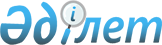 О бюджетах поселков и сельских округов Глубоковского района на 2019-2021 годы
					
			С истёкшим сроком
			
			
		
					Решение Глубоковского районного маслихата Восточно-Казахстанской области от 29 декабря 2018 года № 28/2-VI. Зарегистрировано Управлением юстиции Глубоковского района Департамента юстиции Восточно-Казахстанской области 10 января 2019 года № 5-9-191. Прекращено действие в связи с истечением срока
      Примечание ИЗПИ.
      В тексте документа сохранена пунктуация и орфография оригинала.
      В соответствии с пунктом 2 статьи 9-1, пунктом 2 статьи 75 Бюджетного кодекса Республики Казахстан от 4 декабря 2008 года, подпунктом 1) пункта 1 статьи 6 Закона Республики Казахстан от 23 января 2001 года "О местном государственном управлении и самоуправлении в Республике Казахстан", решением Глубоковского районного маслихата от 21 декабря 2018 года № 27/2-VI "О Глубоковском районном бюджете на 2019-2021 годы" (зарегистрировано в Реестре государственной регистрации нормативных правовых актов № 5-9-190) Глубоковский районный маслихат РЕШИЛ:
      1. Утвердить бюджет поселка Алтайский Глубоковского района на 2019-2021 годы согласно приложениям 1, 2 и 3 соответственно, в том числе на 2019 год в следующих объемах:
      1) доходы – 30987 тысяч тенге, в том числе:
      налоговые поступления – 5477 тысяч тенге;
      неналоговые поступления – 0 тысяч тенге;
      поступления от продажи основного капитала – 0 тысяч тенге;
      поступления трансфертов – 25510 тысяч тенге;
      2) затраты – 32115,6 тысяч тенге;
      3) чистое бюджетное кредитование – 0 тысяч тенге, в том числе:
      бюджетные кредиты – 0 тысяч тенге;
      погашение бюджетных кредитов – 0 тысяч тенге;
      4) сальдо по операциям с финансовыми активами – 0 тысяч тенге, в том числе:
      приобретение финансовых активов – 0 тысяч тенге;
      поступление от продажи финансовых активов государства – 0 тысяч тенге;
      5) дефицит (профицит) бюджета – -1128,6 тысяч тенге;
      6) финансирование дефицита (использование профицита) бюджета – 1128,6 тысяч тенге, в том числе:
      поступление займов – 0 тысяч тенге;
      погашение займов – 0 тысяч тенге;
      используемые остатки бюджетных средств – 1128,6 тысяч тенге.
      Сноска. Пункт 1 - в редакции решения Глубоковского районного маслихата Восточно-Казахстанской области от 22.11.2019 № 36/3-VI (вводится в действие с 01.01.2019);


      2. Учесть объем субвенции передаваемой из районного бюджета, в бюджет поселка Алтайский на 2019 год в сумме 13706 тысяч тенге.
      3. Утвердить бюджет поселка Белоусовка Глубоковского района на 2019-2021 годы согласно приложениям 4, 5 и 6 соответственно, в том числе на 2019 год в следующих объемах:
      1) доходы – 70955 тысяч тенге, в том числе:
      налоговые поступления – 46369 тысяч тенге;
      неналоговые поступления – 0 тысяч тенге;
      поступления от продажи основного капитала – 0 тысяч тенге;
      поступления трансфертов – 24586 тысяч тенге;
      2) затраты – 76935,6 тысяч тенге;
      3) чистое бюджетное кредитование – 0 тысяч тенге, в том числе:
      бюджетные кредиты – 0 тысяч тенге;
      погашение бюджетных кредитов – 0 тысяч тенге;
      4) сальдо по операциям с финансовыми активами – 0 тысяч тенге, в том числе:
      приобретение финансовых активов – 0 тысяч тенге;
      поступление от продажи финансовых активов государства – 0 тысяч тенге;
      5) дефицит (профицит) бюджета – -5980,6 тысяч тенге;
      6) финансирование дефицита (использование профицита) бюджета – 5980,6 тысяч тенге, в том числе:
      поступление займов – 0 тысяч тенге;
      погашение займов – 0 тысяч тенге;
      используемые остатки бюджетных средств – 5980,6 тысяч тенге.
      Сноска. Пункт 3 - в редакции решения Глубоковского районного маслихата Восточно-Казахстанской области от 22.11.2019 № 36/3-VI (вводится в действие с 01.01.2019);


      4. Учесть объем субвенции передаваемой из районного бюджета, в бюджет поселка Белоусовка на 2019 год в сумме 8188 тысяч тенге.
      5. Утвердить бюджет Бобровского сельского округа Глубоковского района на 2019-2021 годы согласно приложениям 7, 8 и 9 соответственно, в том числе на 2019 год в следующих объемах:
      1) доходы – 37638,5 тысяч тенге, в том числе:
      налоговые поступления – 10274 тысячи тенге;
      неналоговые поступления – 0 тысяч тенге;
      поступления от продажи основного капитала – 0 тысяч тенге;
      поступления трансфертов – 26914,5 тысяч тенге;
      2) затраты – 39046 тысяч тенге;
      3) чистое бюджетное кредитование – 0 тысяч тенге, в том числе:
      бюджетные кредиты – 0 тысяч тенге;
      погашение бюджетных кредитов – 0 тысяч тенге;
      4) сальдо по операциям с финансовыми активами – 0 тысяч тенге, в том числе:
      приобретение финансовых активов – 0 тысяч тенге;
      поступление от продажи финансовых активов государства – 0 тысяч тенге;
      5) дефицит (профицит) бюджета – -1407,5 тысяч тенге;
      6) финансирование дефицита (использование профицита) бюджета – 1407,5 тысяч тенге, в том числе:
      поступление займов – 0 тысяч тенге;
      погашение займов – 0 тысяч тенге;
      используемые остатки бюджетных средств – 1407,5 тысяч тенге.
      Сноска. Пункт 5 - в редакции решения Глубоковского районного маслихата Восточно-Казахстанской области от 22.11.2019 № 36/3-VI (вводится в действие с 01.01.2019); 


      6. Учесть объем субвенции передаваемой из районного бюджета, в бюджет Бобровского сельского округа на 2019 год в сумме 11516 тысяч тенге.
      7. Утвердить бюджет поселка Верхнеберезовский Глубоковского района на 2019-2021 годы согласно приложениям 10, 11 и 12 соответственно, в том числе на 2019 год в следующих объемах:
      1) доходы – 32650 тысяч тенге, в том числе:
      налоговые поступления – 8724 тысячи тенге;
      неналоговые поступления – 0 тысяч тенге;
      поступления от продажи основного капитала – 0 тысяч тенге;
      поступления трансфертов – 23926 тысяч тенге;
      2) затраты – 33002 тысячи тенге;
      3) чистое бюджетное кредитование – 0 тысяч тенге, в том числе:
      бюджетные кредиты – 0 тысяч тенге;
      погашение бюджетных кредитов – 0 тысяч тенге;
      4) сальдо по операциям с финансовыми активами – 0 тысяч тенге, в том числе:
      приобретение финансовых активов – 0 тысяч тенге;
      поступление от продажи финансовых активов государства – 0 тысяч тенге;
      5) дефицит (профицит) бюджета – -352 тысячи тенге;
      6) финансирование дефицита (использование профицита) бюджета – 352 тысячи тенге, в том числе:
      поступление займов – 0 тысяч тенге;
      погашение займов – 0 тысяч тенге;
      используемые остатки бюджетных средств – 352 тысячи тенге.
      Сноска. Пункт 7 - в редакции решения Глубоковского районного маслихата Восточно-Казахстанской области от 22.11.2019 № 36/3-VI (вводится в действие с 01.01.2019) ).


      8. Учесть объем субвенции передаваемой из районного бюджета, в бюджет поселка Верхнеберезовский на 2019 год в сумме 11900 тысяч тенге.
      9. Утвердить бюджет поселка Глубокое Глубоковского района на 2019-2021 годы согласно приложениям 13, 14 и 15 соответственно, в том числе на 2019 год в следующих объемах:
      1) доходы – 309582 тысячи тенге, в том числе:
      налоговые поступления – 53902 тысячи тенге;
      неналоговые поступления – 0 тысяч тенге;
      поступления от продажи основного капитала – 0 тысяч тенге;
      поступления трансфертов – 255680 тысяч тенге;
      2) затраты – 311599,9 тысяч тенге;
      3) чистое бюджетное кредитование – 0 тысяч тенге, в том числе:
      бюджетные кредиты – 0 тысяч тенге;
      погашение бюджетных кредитов – 0 тысяч тенге;
      4) сальдо по операциям с финансовыми активами – 0 тысяч тенге, в том числе:
      приобретение финансовых активов – 0 тысяч тенге;
      поступление от продажи финансовых активов государства – 0 тысяч тенге;
      5) дефицит (профицит) бюджета – -2017,9 тысяч тенге;
      6) финансирование дефицита (использование профицита) бюджета – 2017,9 тысяч тенге, в том числе:
      поступление займов – 0 тысяч тенге;
      погашение займов – 0 тысяч тенге;
      используемые остатки бюджетных средств – 2017,9 тысяч тенге.
      Сноска. Пункт 9 - в редакции решения Глубоковского районного маслихата Восточно-Казахстанской области от 22.11.2019 № 36/3-VI (вводится в действие с 01.01.2019).


      10. Учесть объем субвенции передаваемой из районного бюджета, в бюджет поселка Глубокое на 2019 год в сумме 8501 тысяч тенге.
      11. Утвердить бюджет Иртышского сельского округа Глубоковского района на 2019-2021 годы согласно приложениям 16, 17 и 18 соответственно, в том числе на 2019 год в следующих объемах:
      1) доходы – 71612,6 тысяч тенге, в том числе:
      налоговые поступления – 24007 тысяч тенге;
      неналоговые поступления – 348,6 тысяч тенге;
      поступления от продажи основного капитала – 0 тысяч тенге;
      поступления трансфертов – 47257 тысяч тенге;
      2) затраты 74156,8 тысяч тенге;
      3) чистое бюджетное кредитование – 0 тысяч тенге, в том числе:
      бюджетные кредиты – 0 тысяч тенге;
      погашение бюджетных кредитов – 0 тысяч тенге;
      4) сальдо по операциям с финансовыми активами – 0 тысяч тенге, в том числе:
      приобретение финансовых активов – 0 тысяч тенге;
      поступление от продажи финансовых активов государства – 0 тысяч тенге;
      5) дефицит (профицит) бюджета – -2544,2 тысячи тенге;
      6) финансирование дефицита (использование профицита) бюджета – 2544,2 тысячи тенге, в том числе:
      поступление займов – 0 тысяч тенге;
      погашение займов – 0 тысяч тенге;
      используемые остатки бюджетных средств – 2544,2 тысячи тенге.
      Сноска. Пункт 11 - в редакции решения Глубоковского районного маслихата Восточно-Казахстанской области от 22.11.2019 № 36/3-VI (вводится в действие с 01.01.2019).


      12. Учесть объем субвенции передаваемой из районного бюджета, в бюджет Иртышского сельского округа на 2019 год в сумме 13013 тысяч тенге.
      Сноска. Пункт 12 - в редакции решения Глубоковского районного маслихата Восточно-Казахстанской области от 14.06.2019 № 33/2-VI (вводится в действие с 01.01.2019).


      13. Утвердить бюджет Кожоховского сельского округа Глубоковского района на 2019-2021 годы согласно приложениям 19, 20 и 21 соответственно, в том числе на 2019 год в следующих объемах:
      1) доходы – 44495,2 тысяч тенге, в том числе:
      налоговые поступления – 8900 тысяч тенге;
      неналоговые поступления – 0 тысяч тенге;
      поступления от продажи основного капитала – 0 тысяч тенге;
      поступления трансфертов – 35595,2 тысяч тенге;
      2) затраты – 45021,8 тысяча тенге;
      3) чистое бюджетное кредитование – 0 тысяч тенге, в том числе:
      бюджетные кредиты – 0 тысяч тенге;
      погашение бюджетных кредитов – 0 тысяч тенге;
      4) сальдо по операциям с финансовыми активами – 0 тысяч тенге, в том числе:
      приобретение финансовых активов – 0 тысяч тенге;
      поступление от продажи финансовых активов государства – 0 тысяч тенге;
      5) дефицит (профицит) бюджета – -526,6 тысяч тенге;
      6) финансирование дефицита (использование профицита) бюджета – 526,6 тысяч тенге, в том числе:
      поступление займов – 0 тысяч тенге;
      погашение займов – 0 тысяч тенге;
      используемые остатки бюджетных средств – 526,6 тысяч тенге.
      Сноска. Пункт 13 - в редакции решения Глубоковского районного маслихата Восточно-Казахстанской области от 22.11.2019 № 36/3-VI (вводится в действие с 01.01.2019).


      14. Учесть объем субвенции передаваемой из районного бюджета, в бюджет Кожоховского сельского округа на 2019 год в сумме 13448 тысяч тенге.
      15. Утвердить бюджет Красноярского сельского округа Глубоковского района на 2019-2021 годы согласно приложениям 22, 23 и 24 соответственно, в том числе на 2019 год в следующих объемах:
      1) доходы – 37766 тысяч тенге, в том числе:
      налоговые поступления – 15518 тысяч тенге;
      неналоговые поступления – 0 тысяч тенге;
      поступления от продажи основного капитала – 0 тысяч тенге;
      поступления трансфертов – 22248 тысяч тенге;
      2) затраты – 40062,2 тысячи тенге;
      3) чистое бюджетное кредитование – 0 тысяч тенге, в том числе:
      бюджетные кредиты – 0 тысяч тенге;
      погашение бюджетных кредитов – 0 тысяч тенге;
      4) сальдо по операциям с финансовыми активами – 0 тысяч тенге, в том числе:
      приобретение финансовых активов – 0 тысяч тенге;
      поступление от продажи финансовых активов государства – 0 тысяч тенге;
      5) дефицит (профицит) бюджета – -2296,2 тысяч тенге;
      6) финансирование дефицита (использование профицита) бюджета – 2296,2 тысяч тенге, в том числе:
      поступление займов – 0 тысяч тенге;
      погашение займов – 0 тысяч тенге;
      используемые остатки бюджетных средств – 2296,2 тысяч тенге.
      Сноска. Пункт 15 - в редакции решения Глубоковского районного маслихата Восточно-Казахстанской области от 22.11.2019 № 36/3-VI (вводится в действие с 01.01.2019).


      16. Учесть объем субвенции передаваемой из районного бюджета, в бюджет Красноярского сельского округа на 2019 год в сумме 9655 тысяч тенге.
      17. Утвердить бюджет Опытнопольского сельского округа Глубоковского района на 2019-2021 годы согласно приложениям 25, 26 и 27 соответственно, в том числе на 2019 год в следующих объемах:
      1) доходы – 42413,1 тысяч тенге, в том числе:
      налоговые поступления –17862 тысячи тенге;
      неналоговые поступления – 0 тысяч тенге;
      поступления от продажи основного капитала – 0 тысяч тенге;
      поступления трансфертов – 24551,1 тысяча тенге;
      2) затраты – 44463 тысячи тенге;
      3) чистое бюджетное кредитование – 0 тысяч тенге, в том числе:
      бюджетные кредиты – 0 тысяч тенге;
      погашение бюджетных кредитов – 0 тысяч тенге;
      4) сальдо по операциям с финансовыми активами – 0 тысяч тенге, в том числе:
      приобретение финансовых активов – 0 тысяч тенге;
      поступление от продажи финансовых активов государства – 0 тысяч тенге;
      5) дефицит (профицит) бюджета – -2049,9 тысяч тенге;
      6) финансирование дефицита (использование профицита) бюджета – 2049,9 тысяч тенге, в том числе:
      поступление займов – 0 тысяч тенге;
      погашение займов – 0 тысяч тенге;
      используемые остатки бюджетных средств – 2049,9 тысяч тенге.
      Сноска. Пункт 17 - в редакции решения Глубоковского районного маслихата Восточно-Казахстанской области от 22.11.2019 № 36/3-VI (вводится в действие с 01.01.2019).


      18. Учесть объем субвенции передаваемой из районного бюджета, в бюджет Опытнопольского сельского округа на 2019 год в сумме 10287 тысяч тенге.
      19. Утвердить бюджет Секисовского сельского округа Глубоковского района на 2019-2021 годы согласно приложениям 28, 29 и 30 соответственно, в том числе на 2019 год в следующих объемах:
      1) доходы – 34125 тысяч тенге, в том числе:
      налоговые поступления – 9305 тысяч тенге;
      неналоговые поступления – 0 тысяч тенге;
      поступления от продажи основного капитала – 0 тысяч тенге;
      поступления трансфертов – 24820 тысяч тенге;
      2) затраты – 34781,7 тысяча тенге;
      3) чистое бюджетное кредитование – 0 тысяч тенге, в том числе:
      бюджетные кредиты – 0 тысяч тенге;
      погашение бюджетных кредитов – 0 тысяч тенге;
      4) сальдо по операциям с финансовыми активами – 0 тысяч тенге, в том числе:
      приобретение финансовых активов – 0 тысяч тенге;
      поступление от продажи финансовых активов государства – 0 тысяч тенге;
      5) дефицит (профицит) бюджета – -656,7 тысяч тенге;
      6) финансирование дефицита (использование профицита) бюджета – 656,7 тысяч тенге, в том числе:
      поступление займов – 0 тысяч тенге;
      погашение займов – 0 тысяч тенге;
      используемые остатки бюджетных средств – 656,7 тысяч тенге.
      Сноска. Пункт 19 - в редакции решения Глубоковского районного маслихата Восточно-Казахстанской области от 22.11.2019 № 36/3-VI (вводится в действие с 01.01.2019).


      20. Учесть объем субвенции передаваемой из районного бюджета, в бюджет Секисовского сельского округа на 2019 год в сумме 12124 тысяч тенге.
      21. Утвердить бюджет Ушановского сельского округа Глубоковского района на 2019-2021 годы согласно приложениям 31, 32 и 33 соответственно, в том числе на 2019 год в следующих объемах:
      1) доходы – 36764,3 тысячи тенге, в том числе:
      налоговые поступления – 7036,3 тысяч тенге;
      неналоговые поступления – 0 тысяч тенге;
      поступления от продажи основного капитала – 0 тысяч тенге;
      поступления трансфертов – 29728 тысяч тенге;
      2) затраты – 37765,3 тысяч тенге;
      3) чистое бюджетное кредитование – 0 тысяч тенге, в том числе:
      бюджетные кредиты – 0 тысяч тенге;
      погашение бюджетных кредитов – 0 тысяч тенге;
      4) сальдо по операциям с финансовыми активами – 0 тысяч тенге, в том числе:
      приобретение финансовых активов – 0 тысяч тенге;
      поступление от продажи финансовых активов государства – 0 тысяч тенге;
      5) дефицит (профицит) бюджета – -1001 тысяч тенге;
      6) финансирование дефицита (использование профицита) бюджета – 1001 тысяч тенге, в том числе:
      поступление займов – 0 тысяч тенге;
      погашение займов – 0 тысяч тенге;
      используемые остатки бюджетных средств – 1001 тысяч тенге.
      Сноска. Пункт 21 - в редакции решения Глубоковского районного маслихата Восточно-Казахстанской области от 22.11.2019 № 36/3-VI (вводится в действие с 01.01.2019).


      22. Учесть объем субвенции передаваемой из районного бюджета, в бюджет Ушановского сельского округа на 2019 год в сумме 14419 тысяч тенге.
      23. Утвердить бюджет Тарханского сельского округа Глубоковского района на 2019-2021 годы согласно приложениям 34, 35 и 36 соответственно, в том числе на 2019 год в следующих объемах:
      1) доходы – 52518,5 тысяч тенге, в том числе:
      налоговые поступления – 14061,5 тысяча тенге;
      неналоговые поступления – 0 тысяч тенге;
      поступления от продажи основного капитала – 0 тысяч тенге;
      поступления трансфертов – 38457 тысяч тенге;
      2) затраты – 53296 тысяч тенге;
      3) чистое бюджетное кредитование – 0 тысяч тенге, в том числе:
      бюджетные кредиты – 0 тысяч тенге;
      погашение бюджетных кредитов – 0 тысяч тенге;
      4) сальдо по операциям с финансовыми активами – 0 тысяч тенге, в том числе:
      приобретение финансовых активов – 0 тысяч тенге;
      поступление от продажи финансовых активов государства – 0 тысяч тенге;
      5) дефицит (профицит) бюджета – -777,5 тысяч тенге;
      6) финансирование дефицита (использование профицита) бюджета – 777,5 тысяч тенге, в том числе:
      поступление займов – 0 тысяч тенге;
      погашение займов – 0 тысяч тенге;
      используемые остатки бюджетных средств – 777,5 тысяч тенге.
      Сноска. Пункт 23 - в редакции решения Глубоковского районного маслихата Восточно-Казахстанской области от 22.11.2019 № 36/3-VI (вводится в действие с 01.01.2019).


      24. Учесть объем субвенции передаваемой из районного бюджета в бюджет Тарханского сельского округа на 2019 год в сумме 10728 тысяч тенге.
      Сноска. Пункт 24 - в редакции решения Глубоковского районного маслихата Восточно-Казахстанской области от 14.06.2019 № 33/2-VI (вводится в действие с 01.01.2019).


      25. Утвердить бюджет Черемшанского сельского округа Глубоковского района на 2019-2021 годы согласно приложениям 37, 38 и 39 соответственно, в том числе на 2019 год в следующих объемах:
      1) доходы – 44967,8 тысяч тенге, в том числе:
      налоговые поступления – 12818,8 тысяч тенге;
      неналоговые поступления – 0 тысяч тенге;
      поступления от продажи основного капитала – 0 тысяч тенге;
      поступления трансфертов – 32149 тысяч тенге;
      2) затраты – 46329,3 тысяч тенге;
      3) чистое бюджетное кредитование – 0 тысяч тенге, в том числе:
      бюджетные кредиты – 0 тысяч тенге;
      погашение бюджетных кредитов – 0 тысяч тенге;
      4) сальдо по операциям с финансовыми активами – 0 тысяч тенге, в том числе:
      приобретение финансовых активов – 0 тысяч тенге;
      поступление от продажи финансовых активов государства – 0 тысяч тенге;
      5) дефицит (профицит) бюджета – -1361,5 тысяча тенге;
      6) финансирование дефицита (использование профицита) бюджета – 1361,5 тысяч тенге, в том числе:
      поступление займов – 0 тысяч тенге;
      погашение займов – 0 тысяч тенге;
      используемые остатки бюджетных средств – 1361,5 тысяча тенге.
      Сноска. Пункт 25 - в редакции решения Глубоковского районного маслихата Восточно-Казахстанской области от 22.11.2019 № 36/3-VI (вводится в действие с 01.01.2019).


      26. Учесть объем субвенции передаваемой из районного бюджета, в бюджет Черемшанского сельского округа на 2019 год в сумме 14421 тысяч тенге.
      27. Утвердить бюджет Веселовского сельского округа Глубоковского района на 2020-2021 годы согласно приложениям 40,41.
      28. Утвердить бюджет Березовского сельского округа Глубоковского района на 2020-2021 годы согласно приложениям 42,43.
      Сноска. Пункт 28 - в редакции решения Глубоковского районного маслихата Восточно-Казахстанской области от 14.06.2019 № 33/2-VI (вводится в действие с 01.01.2019).


      29. Утвердить бюджет Быструшинского сельского округа Глубоковского района на 2020-2021 годы согласно приложениям 44,45.
      Сноска. Пункт 29 - в редакции решения Глубоковского районного маслихата Восточно-Казахстанской области от 14.06.2019 № 33/2-VI (вводится в действие с 01.01.2019).


      30. Утвердить бюджет Малоубинского сельского округа Глубоковского района на 2020-2021 годы согласно приложениям 46,47.
      31. Настоящее решение вводится в действие с 1 января 2019 года. Бюджет поселка Алтайский Глубоковского района на 2019 год
      Сноска. Приложение 1 - в редакции решения Глубоковского районного маслихата Восточно-Казахстанской области от 22.11.2019 № 36/3-VI (вводится в действие с 01.01.2019). Бюджет поселка Алтайский Глубоковского района на 2020 год Бюджет поселка Алтайский Глубоковского района на 2021 год Бюджет поселка Белоусовка Глубоковского района на 2019 год
      Сноска. Приложение 4 - в редакции решения Глубоковского районного маслихата Восточно-Казахстанской области от 22.11.2019 № 36/3-VI (вводится в действие с 01.01.2019). Бюджет поселка Белоусовка Глубоковского района на 2020 год Бюджет поселка Белоусовка Глубоковского района на 2021 год Бюджет Бобровского сельского округа Глубоковского района на 2019 год
      Сноска. Приложение 7 - в редакции решения Глубоковского районного маслихата Восточно-Казахстанской области от 22.11.2019 № 36/3-VI (вводится в действие с 01.01.2019). Бюджет Бобровского сельского округа Глубоковского района на 2020 год Бюджет Бобровского сельского округа Глубоковского района на 2021 год Бюджет поселка Верхнеберезовский Глубоковского района на 2019 год
      Сноска. Приложение 10 - в редакции решения Глубоковского районного маслихата Восточно-Казахстанской области от 22.11.2019 № 36/3-VI (вводится в действие с 01.01.2019). Бюджет поселка Верхнеберезовский Глубоковского района на 2020 год Бюджет поселка Верхнеберезовский Глубоковского района на 2021 год Бюджет поселка Глубокое Глубоковского района на 2019 год
      Сноска. Приложение 13 - в редакции решения Глубоковского районного маслихата Восточно-Казахстанской области от 22.11.2019 № 36/3-VI (вводится в действие с 01.01.2019). Бюджет поселка Глубокое Глубоковского района на 2020 год Бюджет поселка Глубокое Глубоковского района на 2021 год Бюджет Иртышского сельского округа Глубоковского района на 2019 год
      Сноска. Приложение 16 - в редакции решения Глубоковского районного маслихата Восточно-Казахстанской области от 22.11.2019 № 36/3-VI (вводится в действие с 01.01.2019). Бюджет Иртышского сельского округа Глубоковского района на 2020 год
      Сноска. Приложение 17 - в редакции решения Глубоковского районного маслихата Восточно-Казахстанской области от 14.06.2019 № 33/2-VI (вводится в действие с 01.01.2019). Бюджет Иртышского сельского округа Глубоковского района на 2021 год
      Сноска. Приложение 18 - в редакции решения Глубоковского районного маслихата Восточно-Казахстанской области от 14.06.2019 № 33/2-VI (вводится в действие с 01.01.2019). Бюджет Кожоховского сельского округа Глубоковского района на 2019 год
      Сноска. Приложение 19 - в редакции решения Глубоковского районного маслихата Восточно-Казахстанской области от 22.11.2019 № 36/3-VI (вводится в действие с 01.01.2019). Бюджет Кожоховского сельского округа Глубоковского района на 2020 год Бюджет Кожоховского сельского округа Глубоковского района на 2021 год Бюджет Красноярского сельского округа Глубоковского района на 2019 год
      Сноска. Приложение 22 - в редакции решения Глубоковского районного маслихата Восточно-Казахстанской области от 22.11.2019 № 36/3-VI (вводится в действие с 01.01.2019). Бюджет Красноярского сельского округа Глубоковского района на 2020 год Бюджет Красноярского сельского округа Глубоковского района на 2021 год Бюджет Опытнопольского сельского округа Глубоковского района на 2019 год
      Сноска. Приложение 25 - в редакции решения Глубоковского районного маслихата Восточно-Казахстанской области от 22.11.2019 № 36/3-VI (вводится в действие с 01.01.2019). Бюджет Опытнопольского сельского округа Глубоковского района на 2020 год Бюджет Опытнопольского сельского округа Глубоковского района на 2021 год Бюджет Секисовского сельского округа Глубоковского района на 2019 год
      Сноска. Приложение 28 - в редакции решения Глубоковского районного маслихата Восточно-Казахстанской области от 22.11.2019 № 36/3-VI (вводится в действие с 01.01.2019). Бюджет Секисовского сельского округа Глубоковского района на 2020 год Бюджет Секисовского сельского округа Глубоковского района на 2021 год Бюджет Ушановского сельского округа Глубоковского района на 2019 год
      Сноска. Приложение 31 - в редакции решения Глубоковского районного маслихата Восточно-Казахстанской области от 22.11.2019 № 36/3-VI (вводится в действие с 01.01.2019). Бюджет Ушановского сельского округа Глубоковского района на 2020 год Бюджет Ушановского сельского округа Глубоковского района на 2021 год Бюджет Тарханского сельского округа Глубоковского района на 2019 год
      Сноска. Приложение 34 - в редакции решения Глубоковского районного маслихата Восточно-Казахстанской области от 22.11.2019 № 36/3-VI (вводится в действие с 01.01.2019). Бюджет Тарханского сельского округа Глубоковского района на 2020 год
      Сноска. Приложение 35 - в редакции решения Глубоковского районного маслихата Восточно-Казахстанской области от 14.06.2019 № 33/2-VI (вводится в действие с 01.01.2019). Бюджет Тарханского сельского округа Глубоковского района на 2021 год
      Сноска. Приложение 36 - в редакции решения Глубоковского районного маслихата Восточно-Казахстанской области от 14.06.2019 № 33/2-VI (вводится в действие с 01.01.2019). Бюджет Черемшанского сельского округа Глубоковского района на 2019 год
      Сноска. Приложение 37 - в редакции решения Глубоковского районного маслихата Восточно-Казахстанской области от 22.11.2019 № 36/3-VI (вводится в действие с 01.01.2019). Бюджет Черемшанского сельского округа Глубоковского района на 2020 год Бюджет Черемшанского сельского округа Глубоковского района на 2021 год Бюджет Веселовского сельского округа Глубоковского района на 2020 год Бюджет Веселовского сельского округа Глубоковского района на 2021 год Бюджет Березовского сельского округа Глубоковского района на 2020 год
      Сноска. Приложение 42 - в редакции решения Глубоковского районного маслихата Восточно-Казахстанской области от 14.06.2019 № 33/2-VI (вводится в действие с 01.01.2019). Бюджет Березовского сельского округа Глубоковского района на 2021 год
      Сноска. Приложение 43 - в редакции решения Глубоковского районного маслихата Восточно-Казахстанской области от 14.06.2019 № 33/2-VI (вводится в действие с 01.01.2019). Бюджет Быструшинского сельского округа Глубоковского района на 2020 год
      Сноска. Приложение 44 - в редакции решения Глубоковского районного маслихата Восточно-Казахстанской области от 14.06.2019 № 33/2-VI (вводится в действие с 01.01.2019). Бюджет Быструшинского сельского округа Глубоковского района на 2021 год
      Сноска. Приложение 45 - в редакции решения Глубоковского районного маслихата Восточно-Казахстанской области от 14.06.2019 № 33/2-VI (вводится в действие с 01.01.2019). Бюджет Малоубинского сельского округа Глубоковского района на 2020 год Бюджет Малоубинского сельского округа Глубоковского района на 2021 год
					© 2012. РГП на ПХВ «Институт законодательства и правовой информации Республики Казахстан» Министерства юстиции Республики Казахстан
				
      Председатель сессии

А. Калигожин

      Секретарь Глубоковского районного маслихата

А. Баймульдинов
Приложение 1 
к решению Глубоковского 
районного маслихата 
от 29 декабря 2018 года 
№ 28/2-VI
Категория
Категория
Категория
Категория
Сумма, тысяч тенге
Класс
Класс
Класс
Сумма, тысяч тенге
Подкласс
Подкласс
Сумма, тысяч тенге
Наименование
Сумма, тысяч тенге
1
2
3
4
5
I. Доходы
30987
Собственные доходы
5477
1
Налоговые поступления
5477
01
Подоходный налог
1358,3
2
Индивидуальный подоходный налог
1358,3
04
Налоги на собственность
4118,7
1
Налоги на имущество
76,7
3
Земельный налог
142
4
Налог на транспортные средства
3900
4
Поступления трансфертов 
25510
02
Трансферты из вышестоящих органов государственного управления
25510
3
Трансферты из районного (города областного значения) бюджета
25510
Функциональная группа
Функциональная группа
Функциональная группа
Функциональная группа
Функциональная группа
Сумма, тысяч тенге
Функциональная подгруппа
Функциональная подгруппа
Функциональная подгруппа
Функциональная подгруппа
Сумма, тысяч тенге
Администратор программ
Администратор программ
Администратор программ
Сумма, тысяч тенге
Программа
Программа
Сумма, тысяч тенге
Наименование
Сумма, тысяч тенге
1
2
3
4
5
6
II. Затраты
32115,6
01
Государственные услуги общего характера
17049,6
1
Представительные, исполнительные и другие органы, выполняющие общие функции государственного управления
17049,6
124
Аппарат акима города районного значения, села, поселка, сельского округа
17049,6
001
Услуги по обеспечению деятельности акима города районного значения, села, поселка, сельского округа
16732,1
022
Капитальные расходы государственного органа
317,5
07
Жилищно-коммунальное хозяйство
11035
3
Благоустройство населенных пунктов
11035
124
Аппарат акима города районного значения, села, поселка, сельского округа
11035
008
Освещение улиц населенных пунктов
318
009
Обеспечение санитарии населенных пунктов
500
011
Благоустройство и озеленение населенных пунктов
10217
12
Транспорт и коммуникации
1917
1
Автомобильный транспорт
1917
124
Аппарат акима города районного значения, села, поселка, сельского округа
1917
013
Обеспечение функционирования автомобильных дорог в городах районного значения, селах, поселках, сельских округах
1917
13
Прочие
2114
9
Прочие
2114
124
Аппарат акима города районного значения, села, поселка, сельского округа
2114
040
Реализация мероприятий для решения вопросов обустройства населенных пунктов в реализацию мер по содействию экономическому развитию регионов в рамках Программы развития регионов до 2020 года
2114
III. Чистое бюджетное кредитование
0
IV. Сальдо по операциям с финансовыми активами
0
Приобретение финансовых активов
0
Поступления от продажи финансовых активов государства
0
V. Дефицит (профицит) бюджета
-1128,6
VI. Финансирование дефицита (использование профицита) бюджета
1128,6
Поступления займов
0
Погашение займов
0
8
Используемые остатки бюджетных средств
1128,6Приложение 2 
к решению Глубоковского 
районного маслихата 
от 29 декабря 2018 года 
№ 28/2-VI
Категория
Категория
Категория
Категория
Сумма, тысяч тенге
Класс
Класс
Класс
Сумма, тысяч тенге
Подкласс
Подкласс
Сумма, тысяч тенге
Наименование
Сумма, тысяч тенге 1 2 3 4 5
I. Доходы
18561
Собственные доходы
7186
1
Налоговые поступления
7186
01
Подоходный налог
1600
2
Индивидуальный подоходный налог
1600
04
Налоги на собственность
5586
1
Налоги на имущество
260
3
Земельный налог
226
4
Налог на транспортные средства
5100
4
Поступления трансфертов 
11375
02
Трансферты из вышестоящих органов государственного управления
11375
3
Трансферты из районного (города областного значения) бюджета
11375
Функциональная группа
Функциональная группа
Функциональная группа
Функциональная группа
Функциональная группа
Сумма, тысяч тенге
Функциональная подгруппа
Функциональная подгруппа
Функциональная подгруппа
Функциональная подгруппа
Сумма, тысяч тенге
Администратор программ
Администратор программ
Администратор программ
Сумма, тысяч тенге
Программа
Программа
Сумма, тысяч тенге
Наименование
Сумма, тысяч тенге 1 2 3 4 5 6
II. Затраты
18561
01
Государственные услуги общего характера
14681
1
Представительные, исполнительные и другие органы, выполняющие общие функции государственного управления
14681
124
Аппарат акима города районного значения, села, поселка, сельского округа
14681
001
Услуги по обеспечению деятельности акима города районного значения, села, поселка, сельского округа
14481
022
Капитальные расходы государственного органа
200
07
Жилищно-коммунальное хозяйство
1126
3
Благоустройство населенных пунктов
1126
124
Аппарат акима города районного значения, села, поселка, сельского округа
1126
008
Освещение улиц населенных пунктов
418
009
Обеспечение санитарии населенных пунктов
637
011
Благоустройство и озеленение населенных пунктов
71
12
Транспорт и коммуникации
640
1
Автомобильный транспорт
640
124
Аппарат акима города районного значения, села, поселка, сельского округа
640
013
Обеспечение функционирования автомобильных дорог в городах районного значения, селах, поселках, сельских округах
640
13
Прочие
2114
9
Прочие
2114
124
Аппарат акима города районного значения, села, поселка, сельского округа
2114
040
Реализация мероприятий для решения вопросов обустройства населенных пунктов в реализацию мер по содействию экономическому развитию регионов в рамках Программы развития регионов до 2020 года
2114
III. Чистое бюджетное кредитование
0
IV. Сальдо по операциям с финансовыми активами
0
Приобретение финансовых активов
0
Поступления от продажи финансовых активов государства
0
V. Дефицит (профицит) бюджета
0
VI. Финансирование дефицита (использование профицита) бюджета
0
Поступления займов
0
Погашение займов
0
8
Используемые остатки бюджетных средств
0Приложение 3 
к решению Глубоковского 
районного маслихата 
от 29 декабря 2018 года 
№ 28/2-VI
Категория
Категория
Категория
Категория
Сумма, тысяч тенге
Класс
Класс
Класс
Сумма, тысяч тенге
Подкласс
Подкласс
Сумма, тысяч тенге
Наименование
Сумма, тысяч тенге 1 2 3 4 5
I. Доходы
18710
Собственные доходы
7186
1
Налоговые поступления
7186
01
Подоходный налог
1600
2
Индивидуальный подоходный налог
1600
04
Налоги на собственность
5586
1
Налоги на имущество
260
3
Земельный налог
226
4
Налог на транспортные средства
5100
4
Поступления трансфертов 
11524
02
Трансферты из вышестоящих органов государственного управления
11524
3
Трансферты из районного (города областного значения) бюджета
11524
Функциональная группа
Функциональная группа
Функциональная группа
Функциональная группа
Функциональная группа
Сумма, тысяч тенге
Функциональная подгруппа
Функциональная подгруппа
Функциональная подгруппа
Функциональная подгруппа
Сумма, тысяч тенге
Администратор программ
Администратор программ
Администратор программ
Сумма, тысяч тенге
Программа
Программа
Сумма, тысяч тенге
Наименование
Сумма, тысяч тенге 1 2 3 4 5 6
II. Затраты
18710
01
Государственные услуги общего характера
14681
1
Представительные, исполнительные и другие органы, выполняющие общие функции государственного управления
14681
124
Аппарат акима города районного значения, села, поселка, сельского округа
14681
001
Услуги по обеспечению деятельности акима города районного значения, села, поселка, сельского округа
14481
022
Капитальные расходы государственного органа
200
07
Жилищно-коммунальное хозяйство
1126
3
Благоустройство населенных пунктов
1126
124
Аппарат акима города районного значения, села, поселка, сельского округа
1126
008
Освещение улиц населенных пунктов
418
009
Обеспечение санитарии населенных пунктов
637
011
Благоустройство и озеленение населенных пунктов
220
12
Транспорт и коммуникации
640
1
Автомобильный транспорт
640
124
Аппарат акима города районного значения, села, поселка, сельского округа
640
013
Обеспечение функционирования автомобильных дорог в городах районного значения, селах, поселках, сельских округах
640
13
Прочие
2114
9
Прочие
2114
124
Аппарат акима города районного значения, села, поселка, сельского округа
2114
040
Реализация мероприятий для решения вопросов обустройства населенных пунктов в реализацию мер по содействию экономическому развитию регионов в рамках Программы развития регионов до 2020 года
2114
III. Чистое бюджетное кредитование
0
IV. Сальдо по операциям с финансовыми активами
0
Приобретение финансовых активов
0
Поступления от продажи финансовых активов государства
0
V. Дефицит (профицит) бюджета
0
VI. Финансирование дефицита (использование профицита) бюджета
0
Поступления займов
0
Погашение займов
0
8
Используемые остатки бюджетных средств
0Приложение 4 
к решению Глубоковского 
районного маслихата 
от 29 декабря 2018 года 
№ 28/2-VI
Категория
Категория
Категория
Категория
Сумма, тысяч тенге
Класс
Класс
Класс
Сумма, тысяч тенге
Подкласс
Подкласс
Сумма, тысяч тенге
Наименование
Сумма, тысяч тенге
1
2
3
4
5
I. Доходы
70955
Собственные доходы
46369
1
Налоговые поступления
46369
01
Подоходный налог
17917
2
Индивидуальный подоходный налог
17917
04
Налоги на собственность
28452
1
Налоги на имущество
695
3
Земельный налог
1128
4
Налог на транспортные средства
26629
4
Поступления трансфертов 
24586
02
Трансферты из вышестоящих органов государственного управления
24586
3
Трансферты из районного (города областного значения) бюджета
24586
Функциональная группа
Функциональная группа
Функциональная группа
Функциональная группа
Функциональная группа
Сумма, тысяч тенге
Функциональная подгруппа
Функциональная подгруппа
Функциональная подгруппа
Функциональная подгруппа
Сумма, тысяч тенге
Администратор программ
Администратор программ
Администратор программ
Сумма, тысяч тенге
Программа
Программа
Сумма, тысяч тенге
Наименование
Сумма, тысяч тенге
1
2
3
4
5
6
II. Затраты
76935,6
01
Государственные услуги общего характера
28608,6
1
Представительные, исполнительные и другие органы, выполняющие общие функции государственного управления
28608,6
124
Аппарат акима города районного значения, села, поселка, сельского округа
28608,6
001
Услуги по обеспечению деятельности акима города районного значения, села, поселка, сельского округа
28127,1
022
Капитальные расходы государственного органа
481,5
07
Жилищно-коммунальное хозяйство
27332,4
3
Благоустройство населенных пунктов
27332,4
124
Аппарат акима города районного значения, села, поселка, сельского округа
27332,4
008
Освещение улиц населенных пунктов
4171
009
Обеспечение санитарии населенных пунктов
2400
011
Благоустройство и озеленение населенных пунктов
20761,4
12
Транспорт и коммуникации
4301
1
Автомобильный транспорт
4301
124
Аппарат акима города районного значения, села, поселка, сельского округа
4301
013
Обеспечение функционирования автомобильных дорог в городах районного значения, селах, поселках, сельских округах
4301
13
Прочие
16693,6
9
Прочие
16693,6
124
Аппарат акима города районного значения, села, поселка, сельского округа
16693,6
040
Реализация мероприятий для решения вопросов обустройства населенных пунктов в реализацию мер по содействию экономическому развитию регионов в рамках Программы развития регионов до 2020 года
16693,6
III. Чистое бюджетное кредитование
0
IV. Сальдо по операциям с финансовыми активами
0
Приобретение финансовых активов
0
Поступления от продажи финансовых активов государства
0
V. Дефицит (профицит) бюджета
-5980,6
VI. Финансирование дефицита (использование профицита) бюджета
5980,6
Поступления займов
0
Погашение займов
0
8
Используемые остатки бюджетных средств
5980,6Приложение 5 
к решению Глубоковского 
районного маслихата 
от 29 декабря 2018 года 
№ 28/2-VI
Категория
Категория
Категория
Категория
Сумма, тысяч тенге
Класс
Класс
Класс
Сумма, тысяч тенге
Подкласс
Подкласс
Сумма, тысяч тенге
Наименование
Сумма, тысяч тенге 1 2 3 4 5
I. Доходы
53206
Собственные доходы
50011
1
Налоговые поступления
50011
01
Подоходный налог
22000
2
Индивидуальный подоходный налог
22000
04
Налоги на собственность
28011
1
Налоги на имущество
1050
3
Земельный налог
754
4
Налог на транспортные средства
26207
4
Поступления трансфертов 
3195
02
Трансферты из вышестоящих органов государственного управления
3195
3
Трансферты из районного (города областного значения) бюджета
3195
Функциональная группа
Функциональная группа
Функциональная группа
Функциональная группа
Функциональная группа
Сумма, тысяч тенге
Функциональная подгруппа
Функциональная подгруппа
Функциональная подгруппа
Функциональная подгруппа
Сумма, тысяч тенге
Администратор программ
Администратор программ
Администратор программ
Сумма, тысяч тенге
Программа
Программа
Сумма, тысяч тенге
Наименование
Сумма, тысяч тенге 1 2 3 4 5 6
II. Затраты
53206
01
Государственные услуги общего характера
24641
1
Представительные, исполнительные и другие органы, выполняющие общие функции государственного управления
24641
124
Аппарат акима города районного значения, села, поселка, сельского округа
24641
001
Услуги по обеспечению деятельности акима города районного значения, села, поселка, сельского округа
24441
022
Капитальные расходы государственного органа
200
07
Жилищно-коммунальное хозяйство
11976
3
Благоустройство населенных пунктов
11976
124
Аппарат акима города районного значения, села, поселка, сельского округа
11976
008
Освещение улиц населенных пунктов
3171
009
Обеспечение санитарии населенных пунктов
3805
011
Благоустройство и озеленение населенных пунктов
5000
12
Транспорт и коммуникации
4500
1
Автомобильный транспорт
4500
124
Аппарат акима города районного значения, села, поселка, сельского округа
4500
013
Обеспечение функционирования автомобильных дорог в городах районного значения, селах, поселках, сельских округах
4500
13
Прочие
12089
9
Прочие
12089
124
Аппарат акима города районного значения, села, поселка, сельского округа
12089
040
Реализация мероприятий для решения вопросов обустройства населенных пунктов в реализацию мер по содействию экономическому развитию регионов в рамках Программы развития регионов до 2020 года
12089
III. Чистое бюджетное кредитование
0
IV. Сальдо по операциям с финансовыми активами
0
Приобретение финансовых активов
0
Поступления от продажи финансовых активов государства
0
V. Дефицит (профицит) бюджета
0
VI. Финансирование дефицита (использование профицита) бюджета
0
Поступления займов
0
Погашение займов
0
8
Используемые остатки бюджетных средств
0Приложение 6 
к решению Глубоковского 
районного маслихата 
от 29 декабря 2018 года 
№ 28/2-VI
Категория
Категория
Категория
Категория
Сумма, тысяч тенге
Класс
Класс
Класс
Сумма, тысяч тенге
Подкласс
Подкласс
Сумма, тысяч тенге
Наименование
Сумма, тысяч тенге 1 2 3 4 5
I. Доходы
53631
Собственные доходы
51011
1
Налоговые поступления
51011
01
Подоходный налог
22000
2
Индивидуальный подоходный налог
22000
04
Налоги на собственность
29011
1
Налоги на имущество
1050
3
Земельный налог
754
4
Налог на транспортные средства
27207
4
Поступления трансфертов 
2620
02
Трансферты из вышестоящих органов государственного управления
2620
3
Трансферты из районного (города областного значения) бюджета
2620
Функциональная группа
Функциональная группа
Функциональная группа
Функциональная группа
Функциональная группа
Сумма, тысяч тенге
Функциональная подгруппа
Функциональная подгруппа
Функциональная подгруппа
Функциональная подгруппа
Сумма, тысяч тенге
Администратор программ
Администратор программ
Администратор программ
Сумма, тысяч тенге
Программа
Программа
Сумма, тысяч тенге
Наименование
Сумма, тысяч тенге 1 2 3 4 5 6
II. Затраты
53631
01
Государственные услуги общего характера
24641
1
Представительные, исполнительные и другие органы, выполняющие общие функции государственного управления
24641
124
Аппарат акима города районного значения, села, поселка, сельского округа
24641
001
Услуги по обеспечению деятельности акима города районного значения, села, поселка, сельского округа
24441
022
Капитальные расходы государственного органа
200
07
Жилищно-коммунальное хозяйство
12401
3
Благоустройство населенных пунктов
12401
124
Аппарат акима города районного значения, села, поселка, сельского округа
12401
008
Освещение улиц населенных пунктов
3171
009
Обеспечение санитарии населенных пунктов
3805
011
Благоустройство и озеленение населенных пунктов
5425
12
Транспорт и коммуникации
4500
1
Автомобильный транспорт
4500
124
Аппарат акима города районного значения, села, поселка, сельского округа
4500
013
Обеспечение функционирования автомобильных дорог в городах районного значения, селах, поселках, сельских округах
4500
13
Прочие
12089
9
Прочие
12089
124
Аппарат акима города районного значения, села, поселка, сельского округа
12089
040
Реализация мероприятий для решения вопросов обустройства населенных пунктов в реализацию мер по содействию экономическому развитию регионов в рамках Программы развития регионов до 2020 года
12089
III. Чистое бюджетное кредитование
0
IV. Сальдо по операциям с финансовыми активами
0
Приобретение финансовых активов
0
Поступления от продажи финансовых активов государства
0
V. Дефицит (профицит) бюджета
0
VI. Финансирование дефицита (использование профицита) бюджета
0
Поступления займов
0
Погашение займов
0
8
Используемые остатки бюджетных средств
0Приложение 7 
к решению Глубоковского 
районного маслихата 
от 29 декабря 2018 года 
№ 28/2-VI
Категория
Категория
Категория
Категория
Сумма, тысяч тенге
Класс
Класс
Класс
Сумма, тысяч тенге
Подкласс
Подкласс
Сумма, тысяч тенге
Наименование
Сумма, тысяч тенге
1
2
3
4
5
I. Доходы
37638,5
Собственные доходы
10274
1
Налоговые поступления
10274
01
Подоходный налог
2093
2
Индивидуальный подоходный налог
2093
04
Налоги на собственность
8631
1
Налоги на имущество
422
3
Земельный налог
1263
4
Налог на транспортные средства
6946
4
Поступления трансфертов 
26914,5
02
Трансферты из вышестоящих органов государственного управления
26914,5
3
Трансферты из районного (города областного значения) бюджета
26914,5
Функциональная группа
Функциональная группа
Функциональная группа
Функциональная группа
Функциональная группа
Сумма, тысяч тенге
Функциональная подгруппа
Функциональная подгруппа
Функциональная подгруппа
Функциональная подгруппа
Сумма, тысяч тенге
Администратор программ
Администратор программ
Администратор программ
Сумма, тысяч тенге
Программа
Программа
Сумма, тысяч тенге
Наименование
Сумма, тысяч тенге
1
2
3
4
5
6
II. Затраты
39046
01
Государственные услуги общего характера
23347
1
Представительные, исполнительные и другие органы, выполняющие общие функции государственного управления
23347
124
Аппарат акима города районного значения, села, поселка, сельского округа
23347
001
Услуги по обеспечению деятельности акима города районного значения, села, поселка, сельского округа
19257
022
Капитальные расходы государственного органа
4090
07
Жилищно-коммунальное хозяйство
12311
3
Благоустройство населенных пунктов
12311
124
Аппарат акима города районного значения, села, поселка, сельского округа
12311
008
Освещение улиц населенных пунктов
1761
009
Обеспечение санитарии населенных пунктов
250
011
Благоустройство и озеленение населенных пунктов
10300
12
Транспорт и коммуникации
1602
1
Автомобильный транспорт
1602
124
Аппарат акима города районного значения, села, поселка, сельского округа
1602
013
Обеспечение функционирования автомобильных дорог в городах районного значения, селах, поселках, сельских округах
1602
13
Прочие
1786
9
Прочие
1786
124
Аппарат акима города районного значения, села, поселка, сельского округа
1786
040
Реализация мероприятий для решения вопросов обустройства населенных пунктов в реализацию мер по содействию экономическому развитию регионов в рамках Программы развития регионов до 2020 года
1786
III. Чистое бюджетное кредитование
0
IV. Сальдо по операциям с финансовыми активами
0
Приобретение финансовых активов
0
Поступления от продажи финансовых активов государства
0
V. Дефицит (профицит) бюджета
-1407,5
VI. Финансирование дефицита (использование профицита) бюджета
1407,5
Поступления займов
0
Погашение займов
0
8
Используемые остатки бюджетных средств
1407,5Приложение 8 
к решению Глубоковского 
районного маслихата 
от 29 декабря 2018 года 
№ 28/2-VI
Категория
Категория
Категория
Категория
Сумма, тысяч тенге
Класс
Класс
Класс
Сумма, тысяч тенге
Подкласс
Подкласс
Сумма, тысяч тенге
Наименование
Сумма, тысяч тенге 1 2 3 4 5
I. Доходы
20397
Собственные доходы
12535
1
Налоговые поступления
12535
01
Подоходный налог
1697
2
Индивидуальный подоходный налог
1697
04
Налоги на собственность
10838
1
Налоги на имущество
350
3
Земельный налог
2000
4
Налог на транспортные средства
8488
4
Поступления трансфертов 
7862
02
Трансферты из вышестоящих органов государственного управления
7862
3
Трансферты из районного (города областного значения) бюджета
7862
Функциональная группа
Функциональная группа
Функциональная группа
Функциональная группа
Функциональная группа
Сумма, тысяч тенге
Функциональная подгруппа
Функциональная подгруппа
Функциональная подгруппа
Функциональная подгруппа
Сумма, тысяч тенге
Администратор программ
Администратор программ
Администратор программ
Сумма, тысяч тенге
Программа
Программа
Сумма, тысяч тенге
Наименование
Сумма, тысяч тенге 1 2 3 4 5 6
II. Затраты
20397
01
Государственные услуги общего характера
16253
1
Представительные, исполнительные и другие органы, выполняющие общие функции государственного управления
16253
124
Аппарат акима города районного значения, села, поселка, сельского округа
16253
001
Услуги по обеспечению деятельности акима города районного значения, села, поселка, сельского округа
16253
07
Жилищно-коммунальное хозяйство
1444
3
Благоустройство населенных пунктов
1444
124
Аппарат акима города районного значения, села, поселка, сельского округа
1444
008
Освещение улиц населенных пунктов
1057
009
Обеспечение санитарии населенных пунктов
250
011
Благоустройство и озеленение населенных пунктов
137
12
Транспорт и коммуникации
700
1
Автомобильный транспорт
700
124
Аппарат акима города районного значения, села, поселка, сельского округа
700
013
Обеспечение функционирования автомобильных дорог в городах районного значения, селах, поселках, сельских округах
700
13
Прочие
2000
9
Прочие
2000
124
Аппарат акима города районного значения, села, поселка, сельского округа
2000
040
Реализация мероприятий для решения вопросов обустройства населенных пунктов в реализацию мер по содействию экономическому развитию регионов в рамках Программы развития регионов до 2020 года
2000
III. Чистое бюджетное кредитование
0
IV. Сальдо по операциям с финансовыми активами
0
Приобретение финансовых активов
0
Поступления от продажи финансовых активов государства
0
V. Дефицит (профицит) бюджета
0
VI. Финансирование дефицита (использование профицита) бюджета
0
Поступления займов
0
Погашение займов
0
8
Используемые остатки бюджетных средств
0Приложение 9 
к решению Глубоковского 
районного маслихата 
от 29 декабря 2018 года 
№ 28/2-VI
Категория
Категория
Категория
Категория
Сумма, тысяч тенге
Класс
Класс
Класс
Сумма, тысяч тенге
Подкласс
Подкласс
Сумма, тысяч тенге
Наименование
Сумма, тысяч тенге 1 2 3 4 5
I. Доходы
20560
Собственные доходы
12535
1
Налоговые поступления
12535
01
Подоходный налог
1697
2
Индивидуальный подоходный налог
1697
04
Налоги на собственность
10838
1
Налоги на имущество
350
3
Земельный налог
2000
4
Налог на транспортные средства
8488
4
Поступления трансфертов 
8025
02
Трансферты из вышестоящих органов государственного управления
8025
3
Трансферты из районного (города областного значения) бюджета
8025
Функциональная группа
Функциональная группа
Функциональная группа
Функциональная группа
Функциональная группа
Сумма, тысяч тенге
Функциональная подгруппа
Функциональная подгруппа
Функциональная подгруппа
Функциональная подгруппа
Сумма, тысяч тенге
Администратор программ
Администратор программ
Администратор программ
Сумма, тысяч тенге
Программа
Программа
Сумма, тысяч тенге
Наименование
Сумма, тысяч тенге 1 2 3 4 5 6
II. Затраты
20560
01
Государственные услуги общего характера
16253
1
Представительные, исполнительные и другие органы, выполняющие общие функции государственного управления
16253
124
Аппарат акима города районного значения, села, поселка, сельского округа
16253
001
Услуги по обеспечению деятельности акима города районного значения, села, поселка, сельского округа
16253
07
Жилищно-коммунальное хозяйство
1607
3
Благоустройство населенных пунктов
1607
124
Аппарат акима города районного значения, села, поселка, сельского округа
1607
008
Освещение улиц населенных пунктов
1057
009
Обеспечение санитарии населенных пунктов
250
011
Благоустройство и озеленение населенных пунктов
300
12
Транспорт и коммуникации
700
1
Автомобильный транспорт
700
124
Аппарат акима города районного значения, села, поселка, сельского округа
700
013
Обеспечение функционирования автомобильных дорог в городах районного значения, селах, поселках, сельских округах
700
13
Прочие
2000
9
Прочие
2000
124
Аппарат акима города районного значения, села, поселка, сельского округа
2000
040
Реализация мероприятий для решения вопросов обустройства населенных пунктов в реализацию мер по содействию экономическому развитию регионов в рамках Программы развития регионов до 2020 года
2000
III. Чистое бюджетное кредитование
0
IV. Сальдо по операциям с финансовыми активами
0
Приобретение финансовых активов
0
Поступления от продажи финансовых активов государства
0
V. Дефицит (профицит) бюджета
0
VI. Финансирование дефицита (использование профицита) бюджета
0
Поступления займов
0
Погашение займов
0
8
Используемые остатки бюджетных средств
0Приложение 10 
к решению Глубоковского 
районного маслихата 
от 29 декабря 2018 года 
№ 28/2-VI
Категория
Категория
Категория
Категория
Сумма, тысяч тенге
Класс
Класс
Класс
Сумма, тысяч тенге
Подкласс
Подкласс
Сумма, тысяч тенге
Наименование
Сумма, тысяч тенге
1
2
3
4
5
I. Доходы
32650
Собственные доходы
8724
1
Налоговые поступления
8724
01
Подоходный налог
2925
2
Индивидуальный подоходный налог
2925
04
Налоги на собственность
5799
1
Налоги на имущество
91
3
Земельный налог
308
4
Налог на транспортные средства
5400
4
Поступления трансфертов 
23926
02
Трансферты из вышестоящих органов государственного управления
23926
3
Трансферты из районного (города областного значения) бюджета
23926
Функциональная группа
Функциональная группа
Функциональная группа
Функциональная группа
Функциональная группа
Сумма, тысяч тенге
Функциональная подгруппа
Функциональная подгруппа
Функциональная подгруппа
Функциональная подгруппа
Сумма, тысяч тенге
Администратор программ
Администратор программ
Администратор программ
Сумма, тысяч тенге
Программа
Программа
Сумма, тысяч тенге
Наименование
Сумма, тысяч тенге
1
2
3
4
5
6
II. Затраты
33002
01
Государственные услуги общего характера
18747
1
Представительные, исполнительные и другие органы, выполняющие общие функции государственного управления
18747
124
Аппарат акима города районного значения, села, поселка, сельского округа
18747
001
Услуги по обеспечению деятельности акима города районного значения, села, поселка, сельского округа
18747
07
Жилищно-коммунальное хозяйство
11543
3
Благоустройство населенных пунктов
11543
124
Аппарат акима города районного значения, села, поселка, сельского округа
11543
008
Освещение улиц населенных пунктов
482
009
Обеспечение санитарии населенных пунктов
503
011
Благоустройство и озеленение населенных пунктов
10558
12
Транспорт и коммуникации
900
1
Автомобильный транспорт
900
124
Аппарат акима города районного значения, села, поселка, сельского округа
900
013
Обеспечение функционирования автомобильных дорог в городах районного значения, селах, поселках, сельских округах
900
13
Прочие
1812
9
Прочие
1812
124
Аппарат акима города районного значения, села, поселка, сельского округа
1812
040
Реализация мероприятий для решения вопросов обустройства населенных пунктов в реализацию мер по содействию экономическому развитию регионов в рамках Программы развития регионов до 2020 года
1812
III. Чистое бюджетное кредитование
0
IV. Сальдо по операциям с финансовыми активами
0
Приобретение финансовых активов
0
Поступления от продажи финансовых активов государства
0
V. Дефицит (профицит) бюджета
-352
VI. Финансирование дефицита (использование профицита) бюджета
352
Поступления займов
0
Погашение займов
0
8
Используемые остатки бюджетных средств
352Приложение 11 
к решению Глубоковского 
районного маслихата 
от 29 декабря 2018 года 
№ 28/2-VI
Категория
Категория
Категория
Категория
Сумма, тысяч тенге
Класс
Класс
Класс
Сумма, тысяч тенге
Подкласс
Подкласс
Сумма, тысяч тенге
Наименование
Сумма, тысяч тенге 1 2 3 4 5
I. Доходы
20887
Собственные доходы
12168
1
Налоговые поступления
12168
01
Подоходный налог
4200
2
Индивидуальный подоходный налог
4200
04
Налоги на собственность
7938
1
Налоги на имущество
98
3
Земельный налог
670
4
Налог на транспортные средства
7200
4
Поступления трансфертов 
8719
02
Трансферты из вышестоящих органов государственного управления
8719
3
Трансферты из районного (города областного значения) бюджета
8719
Функциональная группа
Функциональная группа
Функциональная группа
Функциональная группа
Функциональная группа
Сумма, тысяч тенге
Функциональная подгруппа
Функциональная подгруппа
Функциональная подгруппа
Функциональная подгруппа
Сумма, тысяч тенге
Администратор программ
Администратор программ
Администратор программ
Сумма, тысяч тенге
Программа
Программа
Сумма, тысяч тенге
Наименование
Сумма, тысяч тенге 1 2 3 4 5 6
II. Затраты
20887
01
Государственные услуги общего характера
16444
1
Представительные, исполнительные и другие органы, выполняющие общие функции государственного управления
16444
124
Аппарат акима города районного значения, села, поселка, сельского округа
16444
001
Услуги по обеспечению деятельности акима города районного значения, села, поселка, сельского округа
16444
07
Жилищно-коммунальное хозяйство
1389
3
Благоустройство населенных пунктов
1389
124
Аппарат акима города районного значения, села, поселка, сельского округа
1389
008
Освещение улиц населенных пунктов
492
009
Обеспечение санитарии населенных пунктов
503
011
Благоустройство и озеленение населенных пунктов
394
12
Транспорт и коммуникации
1242
1
Автомобильный транспорт
1242
124
Аппарат акима города районного значения, села, поселка, сельского округа
1242
013
Обеспечение функционирования автомобильных дорог в городах районного значения, селах, поселках, сельских округах
1242
13
Прочие
1812
9
Прочие
1812
124
Аппарат акима города районного значения, села, поселка, сельского округа
1812
040
Реализация мероприятий для решения вопросов обустройства населенных пунктов в реализацию мер по содействию экономическому развитию регионов в рамках Программы развития регионов до 2020 года
1812
III. Чистое бюджетное кредитование
0
IV. Сальдо по операциям с финансовыми активами
0
Приобретение финансовых активов
0
Поступления от продажи финансовых активов государства
0
V. Дефицит (профицит) бюджета
0
VI. Финансирование дефицита (использование профицита) бюджета
0
Поступления займов
0
Погашение займов
0
8
Используемые остатки бюджетных средств
0Приложение 12 
к решению Глубоковского 
районного маслихата 
от 29 декабря 2018 года 
№ 28/2-VI
Категория
Категория
Категория
Категория
Сумма, тысяч тенге
Класс
Класс
Класс
Сумма, тысяч тенге
Подкласс
Подкласс
Сумма, тысяч тенге
Наименование
Сумма, тысяч тенге 1 2 3 4 5
I. Доходы
21054
Собственные доходы
12468
1
Налоговые поступления
12468
01
Подоходный налог
4500
2
Индивидуальный подоходный налог
4500
04
Налоги на собственность
7968
1
Налоги на имущество
98
3
Земельный налог
670
4
Налог на транспортные средства
7200
4
Поступления трансфертов 
8586
02
Трансферты из вышестоящих органов государственного управления
8586
3
Трансферты из районного (города областного значения) бюджета
8586
Функциональная группа
Функциональная группа
Функциональная группа
Функциональная группа
Функциональная группа
Сумма, тысяч тенге
Функциональная подгруппа
Функциональная подгруппа
Функциональная подгруппа
Функциональная подгруппа
Сумма, тысяч тенге
Администратор программ
Администратор программ
Администратор программ
Сумма, тысяч тенге
Программа
Программа
Сумма, тысяч тенге
Наименование
Сумма, тысяч тенге 1 2 3 4 5 6
II. Затраты
21054
01
Государственные услуги общего характера
16444
1
Представительные, исполнительные и другие органы, выполняющие общие функции государственного управления
16444
124
Аппарат акима города районного значения, села, поселка, сельского округа
16444
001
Услуги по обеспечению деятельности акима города районного значения, села, поселка, сельского округа
16444
07
Жилищно-коммунальное хозяйство
1556
3
Благоустройство населенных пунктов
1556
124
Аппарат акима города районного значения, села, поселка, сельского округа
1556
008
Освещение улиц населенных пунктов
492
009
Обеспечение санитарии населенных пунктов
503
011
Благоустройство и озеленение населенных пунктов
561
12
Транспорт и коммуникации
1242
1
Автомобильный транспорт
1242
124
Аппарат акима города районного значения, села, поселка, сельского округа
1242
013
Обеспечение функционирования автомобильных дорог в городах районного значения, селах, поселках, сельских округах
1242
13
Прочие
1812
9
Прочие
1812
124
Аппарат акима города районного значения, села, поселка, сельского округа
1812
040
Реализация мероприятий для решения вопросов обустройства населенных пунктов в реализацию мер по содействию экономическому развитию регионов в рамках Программы развития регионов до 2020 года
1812
III. Чистое бюджетное кредитование
0
IV. Сальдо по операциям с финансовыми активами
0
Приобретение финансовых активов
0
Поступления от продажи финансовых активов государства
0
V. Дефицит (профицит) бюджета
0
VI. Финансирование дефицита (использование профицита) бюджета
0
Поступления займов
0
Погашение займов
0
8
Используемые остатки бюджетных средств
0Приложение 13 
к решению Глубоковского 
районного маслихата 
от 29 декабря 2018 года 
№ 28/2-VI
Категория
Категория
Категория
Категория
Сумма, тысяч тенге
Класс
Класс
Класс
Сумма, тысяч тенге
Подкласс
Подкласс
Сумма, тысяч тенге
Наименование
Сумма, тысяч тенге
1
2
3
4
5
I. Доходы
309582
Собственные доходы
53902
1
Налоговые поступления
53902
01
Подоходный налог
25295
2
Индивидуальный подоходный налог
25295
04
Налоги на собственность
28607
1
Налоги на имущество
825
3
Земельный налог
2562
4
Налог на транспортные средства
25220
4
Поступления трансфертов 
255680
02
Трансферты из вышестоящих органов государственного управления
255680
3
Трансферты из районного (города областного значения) бюджета
255680
Функциональная группа
Функциональная группа
Функциональная группа
Функциональная группа
Функциональная группа
Сумма, тысяч тенге
Функциональная подгруппа
Функциональная подгруппа
Функциональная подгруппа
Функциональная подгруппа
Сумма, тысяч тенге
Администратор программ
Администратор программ
Администратор программ
Сумма, тысяч тенге
Программа
Программа
Сумма, тысяч тенге
Наименование
Сумма, тысяч тенге
1
2
3
4
5
6
II. Затраты
311599,9
01
Государственные услуги общего характера
28593
1
Представительные, исполнительные и другие органы, выполняющие общие функции государственного управления
28593
124
Аппарат акима города районного значения, села, поселка, сельского округа
28593
001
Услуги по обеспечению деятельности акима города районного значения, села, поселка, сельского округа
26007
022
Капитальные расходы государственного органа
2586
07
Жилищно-коммунальное хозяйство
131449
3
Благоустройство населенных пунктов
131449
124
Аппарат акима города районного значения, села, поселка, сельского округа
131449
008
Освещение улиц населенных пунктов
4180
009
Обеспечение санитарии населенных пунктов
1792
010
Содержание мест захоронений и погребение безродных
1365
011
Благоустройство и озеленение населенных пунктов
124112
12
Транспорт и коммуникации
8322,9
1
Автомобильный транспорт
8322,9
124
Аппарат акима города районного значения, села, поселка, сельского округа
8322,9
013
Обеспечение функционирования автомобильных дорог в городах районного значения, селах, поселках, сельских округах
8322,9
13
Прочие
143235
9
Прочие
143235
124
Аппарат акима города районного значения, села, поселка, сельского округа
143235
040
Реализация мероприятий для решения вопросов обустройства населенных пунктов в реализацию мер по содействию экономическому развитию регионов в рамках Программы развития регионов до 2020 года
13750
057
Реализация мероприятий по социальной и инженерной инфраструктуре в сельских населенных пунктах в рамках проекта "Ауыл-Ел бесігі"
129485
III. Чистое бюджетное кредитование
0
IV. Сальдо по операциям с финансовыми активами
0
Приобретение финансовых активов
0
Поступления от продажи финансовых активов государства
0
V. Дефицит (профицит) бюджета
-2017,9
VI. Финансирование дефицита (использование профицита) бюджета
2017,9
Поступления займов
0
Погашение займов
0
8
Используемые остатки бюджетных средств
2017,9Приложение 14 
к решению Глубоковского 
районного маслихата 
от 29 декабря 2018 года 
№ 28/2-VI
Категория
Категория
Категория
Категория
Сумма, тысяч тенге
Класс
Класс
Класс
Сумма, тысяч тенге
Подкласс
Подкласс
Сумма, тысяч тенге
Наименование
Сумма, тысяч тенге 1 2 3 4 5
I. Доходы
58712
Собственные доходы
52613
1
Налоговые поступления
52613
01
Подоходный налог
25000
2
Индивидуальный подоходный налог
25000
04
Налоги на собственность
27613
1
Налоги на имущество
1080
3
Земельный налог
2500
4
Налог на транспортные средства
24033
4
Поступления трансфертов 
6099
02
Трансферты из вышестоящих органов государственного управления
6099
3
Трансферты из районного (города областного значения) бюджета
6099
Функциональная группа
Функциональная группа
Функциональная группа
Функциональная группа
Функциональная группа
Сумма, тысяч тенге
Функциональная подгруппа
Функциональная подгруппа
Функциональная подгруппа
Функциональная подгруппа
Сумма, тысяч тенге
Администратор программ
Администратор программ
Администратор программ
Сумма, тысяч тенге
Программа
Программа
Сумма, тысяч тенге
Наименование
Сумма, тысяч тенге 1 2 3 4 5 6
II. Затраты
58712
01
Государственные услуги общего характера
22815
1
Представительные, исполнительные и другие органы, выполняющие общие функции государственного управления
22815
124
Аппарат акима города районного значения, села, поселка, сельского округа
22815
001
Услуги по обеспечению деятельности акима города районного значения, села, поселка, сельского округа
22615
022
Капитальные расходы государственного органа
200
07
Жилищно-коммунальное хозяйство
20358
3
Благоустройство населенных пунктов
20358
124
Аппарат акима города районного значения, села, поселка, сельского округа
20358
008
Освещение улиц населенных пунктов
4180
009
Обеспечение санитарии населенных пунктов
1792
010
Содержание мест захоронений и погребение безродных
1365
011
Благоустройство и озеленение населенных пунктов
13021
12
Транспорт и коммуникации
3910
1
Автомобильный транспорт
3910
124
Аппарат акима города районного значения, села, поселка, сельского округа
3910
013
Обеспечение функционирования автомобильных дорог в городах районного значения, селах, поселках, сельских округах
3910
13
Прочие
11629
9
Прочие
11629
124
Аппарат акима города районного значения, села, поселка, сельского округа
11629
040
Реализация мероприятий для решения вопросов обустройства населенных пунктов в реализацию мер по содействию экономическому развитию регионов в рамках Программы развития регионов до 2020 года
11629
III. Чистое бюджетное кредитование
0
IV. Сальдо по операциям с финансовыми активами
0
Приобретение финансовых активов
0
Поступления от продажи финансовых активов государства
0
V. Дефицит (профицит) бюджета
0
VI. Финансирование дефицита (использование профицита) бюджета
0
Поступления займов
0
Погашение займов
0
8
Используемые остатки бюджетных средств
0Приложение 15 
к решению Глубоковского 
районного маслихата 
от 29 декабря 2018 года 
№ 28/2-VI
Категория
Категория
Категория
Категория
Сумма, тысяч тенге
Класс
Класс
Класс
Сумма, тысяч тенге
Подкласс
Подкласс
Сумма, тысяч тенге
Наименование
Сумма, тысяч тенге 1 2 3 4 5
I. Доходы
59171
Собственные доходы
53613
1
Налоговые поступления
53613
01
Подоходный налог
25000
2
Индивидуальный подоходный налог
25000
04
Налоги на собственность
28613
1
Налоги на имущество
1080
3
Земельный налог
2500
4
Налог на транспортные средства
25033
4
Поступления трансфертов 
5558
02
Трансферты из вышестоящих органов государственного управления
5558
3
Трансферты из районного (города областного значения) бюджета
5558
Функциональная группа
Функциональная группа
Функциональная группа
Функциональная группа
Функциональная группа
Сумма, тысяч тенге
Функциональная подгруппа
Функциональная подгруппа
Функциональная подгруппа
Функциональная подгруппа
Сумма, тысяч тенге
Администратор программ
Администратор программ
Администратор программ
Сумма, тысяч тенге
Программа
Программа
Сумма, тысяч тенге
Наименование
Сумма, тысяч тенге 1 2 3 4 5 6
II. Затраты
59171
01
Государственные услуги общего характера
22815
1
Представительные, исполнительные и другие органы, выполняющие общие функции государственного управления
22815
124
Аппарат акима города районного значения, села, поселка, сельского округа
22815
001
Услуги по обеспечению деятельности акима города районного значения, села, поселка, сельского округа
22615
022
Капитальные расходы государственного органа
200
07
Жилищно-коммунальное хозяйство
20817
3
Благоустройство населенных пунктов
20817
124
Аппарат акима города районного значения, села, поселка, сельского округа
20817
008
Освещение улиц населенных пунктов
4180
009
Обеспечение санитарии населенных пунктов
1792
010
Содержание мест захоронений и погребение безродных
1365
011
Благоустройство и озеленение населенных пунктов
13480
12
Транспорт и коммуникации
3910
1
Автомобильный транспорт
3910
124
Аппарат акима города районного значения, села, поселка, сельского округа
3910
013
Обеспечение функционирования автомобильных дорог в городах районного значения, селах, поселках, сельских округах
3910
13
Прочие
11629
9
Прочие
11629
124
Аппарат акима города районного значения, села, поселка, сельского округа
11629
040
Реализация мероприятий для решения вопросов обустройства населенных пунктов в реализацию мер по содействию экономическому развитию регионов в рамках Программы развития регионов до 2020 года
11629
III. Чистое бюджетное кредитование
0
IV. Сальдо по операциям с финансовыми активами
0
Приобретение финансовых активов
0
Поступления от продажи финансовых активов государства
0
V. Дефицит (профицит) бюджета
0
VI. Финансирование дефицита (использование профицита) бюджета
0
Поступления займов
0
Погашение займов
0
8
Используемые остатки бюджетных средств
0Приложение 16 
к решению Глубоковского 
районного маслихата 
от 29 декабря 2018 года 
№ 28/2-VI
Категория
Категория
Категория
Категория
Сумма, тысяч тенге
Класс
Класс
Класс
Сумма, тысяч тенге
Подкласс
Подкласс
Сумма, тысяч тенге
Наименование
Сумма, тысяч тенге
1
2
3
4
5
I. Доходы
71612,6
Собственные доходы
24355,6
1
Налоговые поступления
24007
01
Подоходный налог
5249
2
Индивидуальный подоходный налог
5249
04
Налоги на собственность
18698
1
Налоги на имущество
315
3
Земельный налог
1107
4
Налог на транспортные средства
17276
05
Внутренние налоги на товары, работы и услуги
60
4
Сборы за ведение предпринимательской и профессиональной деятельности
60
2
Неналоговые поступления
348,6
01
Доходы от государственной собственности
348,6
5
Доходы от аренды имущества, находящегося в государственной собственности
348,6
4
Поступления трансфертов 
47257
02
Трансферты из вышестоящих органов государственного управления
47257
3
Трансферты из районного (города областного значения) бюджета
47257
Функциональная группа
Функциональная группа
Функциональная группа
Функциональная группа
Функциональная группа
Сумма, тысяч тенге
Функциональная подгруппа
Функциональная подгруппа
Функциональная подгруппа
Функциональная подгруппа
Сумма, тысяч тенге
Администратор программ
Администратор программ
Администратор программ
Сумма, тысяч тенге
Программа
Программа
Сумма, тысяч тенге
Наименование
Сумма, тысяч тенге
1
2
3
4
5
6
II. Затраты
74156,8
01
Государственные услуги общего характера
28010,5
1
Представительные, исполнительные и другие органы, выполняющие общие функции государственного управления
28010,5
124
Аппарат акима города районного значения, села, поселка, сельского округа
28010,5
001
Услуги по обеспечению деятельности акима города районного значения, села, поселка, сельского округа
25424,5
022
Капитальные расходы государственного органа
2586
07
Жилищно-коммунальное хозяйство
28963
2
Коммунальное хозяйство
9538
124
Аппарат акима города районного значения, села, поселка, сельского округа
9538
014
Организация водоснабжения населенных пунктов
9538
3
Благоустройство населенных пунктов
19425
124
Аппарат акима города районного значения, села, поселка, сельского округа
19425
008
Освещение улиц населенных пунктов
3103
009
Обеспечение санитарии населенных пунктов
866
011
Благоустройство и озеленение населенных пунктов
15456
12
Транспорт и коммуникации
11537,3
1
Автомобильный транспорт
11537,3
124
Аппарат акима города районного значения, села, поселка, сельского округа
11537,3
013
Обеспечение функционирования автомобильных дорог в городах районного значения, селах, поселках, сельских округах
11537,3
13
Прочие
5646
9
Прочие
5646
124
Аппарат акима города районного значения, села, поселка, сельского округа
5646
040
Реализация мероприятий для решения вопросов обустройства населенных пунктов в реализацию мер по содействию экономическому развитию регионов в рамках Программы развития регионов до 2020 года
5646
III. Чистое бюджетное кредитование
0
IV. Сальдо по операциям с финансовыми активами
0
Приобретение финансовых активов
0
Поступления от продажи финансовых активов государства
0
V. Дефицит (профицит) бюджета
-2544,2
VI. Финансирование дефицита (использование профицита) бюджета
2544,2
Поступления займов
0
Погашение займов
0
8
Используемые остатки бюджетных средств
2544,2Приложение 17 
к решению Глубоковского 
районного маслихата 
от 29 декабря 2018 года 
№ 28/2-VI
Категория
Категория
Категория
Категория
Сумма, тысяч тенге
Класс
Класс
Класс
Сумма, тысяч тенге
Подкласс
Подкласс
Сумма, тысяч тенге
Наименование
Сумма, тысяч тенге
1
2
3
4
5
I. Доходы
34383
Собственные доходы
25630
1
Налоговые поступления
25630
01
Подоходный налог
5100
2
Индивидуальный подоходный налог
5100
04
Налоги на собственность
20530
1
Налоги на имущество
560
3
Земельный налог
1857
4
Налог на транспортные средства
18113
4
Поступления трансфертов 
8753
02
Трансферты из вышестоящих органов государственного управления
8753
3
Трансферты из районного (города областного значения) бюджета
8753
Функциональная группа
Функциональная группа
Функциональная группа
Функциональная группа
Функциональная группа
Сумма, тысяч тенге
Функциональная подгруппа
Функциональная подгруппа
Функциональная подгруппа
Функциональная подгруппа
Сумма, тысяч тенге
Администратор программ
Администратор программ
Администратор программ
Сумма, тысяч тенге
Программа
Программа
Сумма, тысяч тенге
Наименование
Сумма, тысяч тенге
1
2
3
4
5
6
II. Затраты
34383
01
Государственные услуги общего характера
20383
1
Представительные, исполнительные и другие органы, выполняющие общие функции государственного управления
20383
124
Аппарат акима города районного значения, села, поселка, сельского округа
20383
001
Услуги по обеспечению деятельности акима города районного значения, села, поселка, сельского округа
20383
07
Жилищно-коммунальное хозяйство
6452
3
Благоустройство населенных пунктов
6452
124
Аппарат акима города районного значения, села, поселка, сельского округа
6452
008
Освещение улиц населенных пунктов
1052
009
Обеспечение санитарии населенных пунктов
866
011
Благоустройство и озеленение населенных пунктов
4534
12
Транспорт и коммуникации
1902
1
Автомобильный транспорт
1902
124
Аппарат акима города районного значения, села, поселка, сельского округа
1902
013
Обеспечение функционирования автомобильных дорог в городах районного значения, селах, поселках, сельских округах
1902
13
Прочие
5646
9
Прочие
5646
124
Аппарат акима города районного значения, села, поселка, сельского округа
5646
040
Реализация мероприятий для решения вопросов обустройства населенных пунктов в реализацию мер по содействию экономическому развитию регионов в рамках Программы развития регионов до 2020 года
5646
III. Чистое бюджетное кредитование
0
IV. Сальдо по операциям с финансовыми активами
0
Приобретение финансовых активов
0
Поступления от продажи финансовых активов государства
0
V. Дефицит (профицит) бюджета
0
VI. Финансирование дефицита (использование профицита) бюджета
0
Поступления займов
0
Погашение займов
0
8
Используемые остатки бюджетных средств
0Приложение 18 
к решению Глубоковского 
районного маслихата 
от 29 декабря 2018 года 
№ 28/2-VI
Категория
Категория
Категория
Категория
Сумма, тысяч тенге
Класс
Класс
Класс
Сумма, тысяч тенге
Подкласс
Подкласс
Сумма, тысяч тенге
Наименование
Сумма, тысяч тенге
1
2
3
4
5
I. Доходы
34658
Собственные доходы
25630
1
Налоговые поступления
25630
01
Подоходный налог
5100
2
Индивидуальный подоходный налог
5100
04
Налоги на собственность
20530
1
Налоги на имущество
560
3
Земельный налог
1857
4
Налог на транспортные средства
18113
4
Поступления трансфертов 
9028
02
Трансферты из вышестоящих органов государственного управления
9028
3
Трансферты из районного (города областного значения) бюджета
9028
Функциональная группа
Функциональная группа
Функциональная группа
Функциональная группа
Функциональная группа
Сумма, тысяч тенге
Функциональная подгруппа
Функциональная подгруппа
Функциональная подгруппа
Функциональная подгруппа
Сумма, тысяч тенге
Администратор программ
Администратор программ
Администратор программ
Сумма, тысяч тенге
Программа
Программа
Сумма, тысяч тенге
Наименование
Сумма, тысяч тенге
1
2
3
4
5
6
II. Затраты
34658
01
Государственные услуги общего характера
20383
1
Представительные, исполнительные и другие органы, выполняющие общие функции государственного управления
20383
124
Аппарат акима города районного значения, села, поселка, сельского округа
20383
001
Услуги по обеспечению деятельности акима города районного значения, села, поселка, сельского округа
20383
07
Жилищно-коммунальное хозяйство
6727
3
Благоустройство населенных пунктов
6727
124
Аппарат акима города районного значения, села, поселка, сельского округа
6727
008
Освещение улиц населенных пунктов
1052
009
Обеспечение санитарии населенных пунктов
866
011
Благоустройство и озеленение населенных пунктов
4809
12
Транспорт и коммуникации
1902
1
Автомобильный транспорт
1902
124
Аппарат акима города районного значения, села, поселка, сельского округа
1902
013
Обеспечение функционирования автомобильных дорог в городах районного значения, селах, поселках, сельских округах
1902
13
Прочие
5646
9
Прочие
5646
124
Аппарат акима города районного значения, села, поселка, сельского округа
5646
040
Реализация мероприятий для решения вопросов обустройства населенных пунктов в реализацию мер по содействию экономическому развитию регионов в рамках Программы развития регионов до 2020 года
5646
III. Чистое бюджетное кредитование
0
IV. Сальдо по операциям с финансовыми активами
0
Приобретение финансовых активов
0
Поступления от продажи финансовых активов государства
0
V. Дефицит (профицит) бюджета
0
VI. Финансирование дефицита (использование профицита) бюджета
0
Поступления займов
0
Погашение займов
0
8
Используемые остатки бюджетных средств
0Приложение 19 
к решению Глубоковского 
районного маслихата 
от 29 декабря 2018 года 
№ 28/2-VI
Категория
Категория
Категория
Категория
Сумма, тысяч тенге
Класс
Класс
Класс
Сумма, тысяч тенге
Подкласс
Подкласс
Сумма, тысяч тенге
Наименование
Сумма, тысяч тенге
1
2
3
4
5
I. Доходы
44495,2
Собственные доходы
8900
1
Налоговые поступления
8900
01
Подоходный налог
1750
2
Индивидуальный подоходный налог
1750
04
Налоги на собственность
7150
1
Налоги на имущество
114,3
3
Земельный налог
465
4
Налог на транспортные средства
6570,7
4
Поступления трансфертов 
35595,2
02
Трансферты из вышестоящих органов государственного управления
35595,2
3
Трансферты из районного (города областного значения) бюджета
35595,2
Функциональная группа
Функциональная группа
Функциональная группа
Функциональная группа
Функциональная группа
Сумма, тысяч тенге
Функциональная подгруппа
Функциональная подгруппа
Функциональная подгруппа
Функциональная подгруппа
Сумма, тысяч тенге
Администратор программ
Администратор программ
Администратор программ
Сумма, тысяч тенге
Программа
Программа
Сумма, тысяч тенге
Наименование
Сумма, тысяч тенге
1
2
3
4
5
6
II. Затраты
45021,8
01
Государственные услуги общего характера
19285,8
1
Представительные, исполнительные и другие органы, выполняющие общие функции государственного управления
19285,8
124
Аппарат акима города районного значения, села, поселка, сельского округа
19285,8
001
Услуги по обеспечению деятельности акима города районного значения, села, поселка, сельского округа
18785,8
022
Капитальные расходы государственного органа
500
07
Жилищно-коммунальное хозяйство
22167
2
Коммунальное хозяйство
9536
124
Аппарат акима города районного значения, села, поселка, сельского округа
9536
014
Организация водоснабжения населенных пунктов
9536
3
Благоустройство населенных пунктов
12631
124
Аппарат акима города районного значения, села, поселка, сельского округа
12631
008
Освещение улиц населенных пунктов
931
009
Обеспечение санитарии населенных пунктов
500
011
Благоустройство и озеленение населенных пунктов
11200
12
Транспорт и коммуникации
1569
1
Автомобильный транспорт
1569
124
Аппарат акима города районного значения, села, поселка, сельского округа
1569
013
Обеспечение функционирования автомобильных дорог в городах районного значения, селах, поселках, сельских округах
1569
13
Прочие
2000
9
Прочие
2000
124
Аппарат акима города районного значения, села, поселка, сельского округа
2000
040
Реализация мероприятий для решения вопросов обустройства населенных пунктов в реализацию мер по содействию экономическому развитию регионов в рамках Программы развития регионов до 2020 года
2000
III. Чистое бюджетное кредитование
0
IV. Сальдо по операциям с финансовыми активами
0
Приобретение финансовых активов
0
Поступления от продажи финансовых активов государства
0
V. Дефицит (профицит) бюджета
-526,6
VI. Финансирование дефицита (использование профицита) бюджета
526,6
Поступления займов
0
Погашение займов
0
8
Используемые остатки бюджетных средств
526,6Приложение 20 
к решению Глубоковского 
районного маслихата 
от 29 декабря 2018 года 
№ 28/2-VI
Категория
Категория
Категория
Категория
Сумма, тысяч тенге
Класс
Класс
Класс
Сумма, тысяч тенге
Подкласс
Подкласс
Сумма, тысяч тенге
Наименование
Сумма, тысяч тенге 1 2 3 4 5
I. Доходы
22133
Собственные доходы
11930
1
Налоговые поступления
11930
01
Подоходный налог
2750
2
Индивидуальный подоходный налог
2750
04
Налоги на собственность
9180
1
Налоги на имущество
95
3
Земельный налог
665
4
Налог на транспортные средства
8420
4
Поступления трансфертов 
10203
02
Трансферты из вышестоящих органов государственного управления
10203
3
Трансферты из районного (города областного значения) бюджета
10203
Функциональная группа
Функциональная группа
Функциональная группа
Функциональная группа
Функциональная группа
Сумма, тысяч тенге
Функциональная подгруппа
Функциональная подгруппа
Функциональная подгруппа
Функциональная подгруппа
Сумма, тысяч тенге
Администратор программ
Администратор программ
Администратор программ
Сумма, тысяч тенге
Программа
Программа
Сумма, тысяч тенге
Наименование
Сумма, тысяч тенге 1 2 3 4 5 6
II. Затраты
22133
01
Государственные услуги общего характера
15863
1
Представительные, исполнительные и другие органы, выполняющие общие функции государственного управления
15863
124
Аппарат акима города районного значения, села, поселка, сельского округа
15863
001
Услуги по обеспечению деятельности акима города районного значения, села, поселка, сельского округа
15663
022
Капитальные расходы государственного органа
200
07
Жилищно-коммунальное хозяйство
2770
3
Благоустройство населенных пунктов
2770
124
Аппарат акима города районного значения, села, поселка, сельского округа
2770
008
Освещение улиц населенных пунктов
1000
009
Обеспечение санитарии населенных пунктов
700
011
Благоустройство и озеленение населенных пунктов
1070
12
Транспорт и коммуникации
1500
1
Автомобильный транспорт
1500
124
Аппарат акима города районного значения, села, поселка, сельского округа
1500
013
Обеспечение функционирования автомобильных дорог в городах районного значения, селах, поселках, сельских округах
1500
13
Прочие
2000
9
Прочие
2000
124
Аппарат акима города районного значения, села, поселка, сельского округа
2000
040
Реализация мероприятий для решения вопросов обустройства населенных пунктов в реализацию мер по содействию экономическому развитию регионов в рамках Программы развития регионов до 2020 года
2000
III. Чистое бюджетное кредитование
0
IV. Сальдо по операциям с финансовыми активами
0
Приобретение финансовых активов
0
Поступления от продажи финансовых активов государства
0
V. Дефицит (профицит) бюджета
0
VI. Финансирование дефицита (использование профицита) бюджета
0
Поступления займов
0
Погашение займов
0
8
Используемые остатки бюджетных средств
0Приложение 21 
к решению Глубоковского 
районного маслихата 
от 29 декабря 2018 года 
№ 28/2-VI
Категория
Категория
Категория
Категория
Сумма, тысяч тенге
Класс
Класс
Класс
Сумма, тысяч тенге
Подкласс
Подкласс
Сумма, тысяч тенге
Наименование
Сумма, тысяч тенге 1 2 3 4 5
I. Доходы
22310
Собственные доходы
11978
1
Налоговые поступления
11978
01
Подоходный налог
2750
2
Индивидуальный подоходный налог
2750
04
Налоги на собственность
9228
1
Налоги на имущество
95
3
Земельный налог
665
4
Налог на транспортные средства
8468
4
Поступления трансфертов 
10332
02
Трансферты из вышестоящих органов государственного управления
10332
3
Трансферты из районного (города областного значения) бюджета
10332
Функциональная группа
Функциональная группа
Функциональная группа
Функциональная группа
Функциональная группа
Сумма, тысяч тенге
Функциональная подгруппа
Функциональная подгруппа
Функциональная подгруппа
Функциональная подгруппа
Сумма, тысяч тенге
Администратор программ
Администратор программ
Администратор программ
Сумма, тысяч тенге
Программа
Программа
Сумма, тысяч тенге
Наименование
Сумма, тысяч тенге 1 2 3 4 5 6
II. Затраты
22310
01
Государственные услуги общего характера
15863
1
Представительные, исполнительные и другие органы, выполняющие общие функции государственного управления
15863
124
Аппарат акима города районного значения, села, поселка, сельского округа
15863
001
Услуги по обеспечению деятельности акима города районного значения, села, поселка, сельского округа
15663
022
Капитальные расходы государственного органа
200
07
Жилищно-коммунальное хозяйство
2947
3
Благоустройство населенных пунктов
2947
124
Аппарат акима города районного значения, села, поселка, сельского округа
2947
008
Освещение улиц населенных пунктов
1000
009
Обеспечение санитарии населенных пунктов
700
011
Благоустройство и озеленение населенных пунктов
1247
12
Транспорт и коммуникации
1500
1
Автомобильный транспорт
1500
124
Аппарат акима города районного значения, села, поселка, сельского округа
1500
013
Обеспечение функционирования автомобильных дорог в городах районного значения, селах, поселках, сельских округах
1500
13
Прочие
2000
9
Прочие
2000
124
Аппарат акима города районного значения, села, поселка, сельского округа
2000
040
Реализация мероприятий для решения вопросов обустройства населенных пунктов в реализацию мер по содействию экономическому развитию регионов в рамках Программы развития регионов до 2020 года
2000
III. Чистое бюджетное кредитование
0
IV. Сальдо по операциям с финансовыми активами
0
Приобретение финансовых активов
0
Поступления от продажи финансовых активов государства
0
V. Дефицит (профицит) бюджета
0
VI. Финансирование дефицита (использование профицита) бюджета
0
Поступления займов
0
Погашение займов
0
8
Используемые остатки бюджетных средств
0Приложение 22 
к решению Глубоковского 
районного маслихата 
от 29 декабря 2018 года 
№ 28/2-VI
Категория
Категория
Категория
Категория
Сумма, тысяч тенге
Класс
Класс
Класс
Сумма, тысяч тенге
Подкласс
Подкласс
Сумма, тысяч тенге
Наименование
Сумма, тысяч тенге
1
2
3
4
5
I. Доходы
37766
Собственные доходы
15518
1
Налоговые поступления
15518
01
Подоходный налог
3645
2
Индивидуальный подоходный налог
3645
04
Налоги на собственность
11873
1
Налоги на имущество
182
3
Земельный налог
2129
4
Налог на транспортные средства
9562
4
Поступления трансфертов 
22248
02
Трансферты из вышестоящих органов государственного управления
22248
3
Трансферты из районного (города областного значения) бюджета
22248
Функциональная группа
Функциональная группа
Функциональная группа
Функциональная группа
Функциональная группа
Сумма, тысяч тенге
Функциональная подгруппа
Функциональная подгруппа
Функциональная подгруппа
Функциональная подгруппа
Сумма, тысяч тенге
Администратор программ
Администратор программ
Администратор программ
Сумма, тысяч тенге
Программа
Программа
Сумма, тысяч тенге
Наименование
Сумма, тысяч тенге
1
2
3
4
5
6
II. Затраты
40062,2
01
Государственные услуги общего характера
21334,2
1
Представительные, исполнительные и другие органы, выполняющие общие функции государственного управления
21334,2
124
Аппарат акима города районного значения, села, поселка, сельского округа
21334,2
001
Услуги по обеспечению деятельности акима города районного значения, села, поселка, сельского округа
20669,7
022
Капитальные расходы государственного органа
664,5
07
Жилищно-коммунальное хозяйство
10829
3
Благоустройство населенных пунктов
10829
124
Аппарат акима города районного значения, села, поселка, сельского округа
10829
008
Освещение улиц населенных пунктов
402
009
Обеспечение санитарии населенных пунктов
427
011
Благоустройство и озеленение населенных пунктов
10000
12
Транспорт и коммуникации
3884
1
Автомобильный транспорт
3884
124
Аппарат акима города районного значения, села, поселка, сельского округа
3884
013
Обеспечение функционирования автомобильных дорог в городах районного значения, селах, поселках, сельских округах
3884
13
Прочие
4015
9
Прочие
4015
124
Аппарат акима города районного значения, села, поселка, сельского округа
4015
040
Реализация мероприятий для решения вопросов обустройства населенных пунктов в реализацию мер по содействию экономическому развитию регионов в рамках Программы развития регионов до 2020 года
4015
III. Чистое бюджетное кредитование
0
IV. Сальдо по операциям с финансовыми активами
0
Приобретение финансовых активов
0
Поступления от продажи финансовых активов государства
0
V. Дефицит (профицит) бюджета
-2296,2
VI. Финансирование дефицита (использование профицита) бюджета
2296,2
Поступления займов
0
Погашение займов
0
8
Используемые остатки бюджетных средств
2296,2Приложение 23 
к решению Глубоковского 
районного маслихата 
от 29 декабря 2018 года 
№ 28/2-VI
Категория
Категория
Категория
Категория
Сумма, тысяч тенге
Класс
Класс
Класс
Сумма, тысяч тенге
Подкласс
Подкласс
Сумма, тысяч тенге
Наименование
Сумма, тысяч тенге 1 2 3 4 5
I. Доходы
24974
Собственные доходы
18150
1
Налоговые поступления
18150
01
Подоходный налог
4300
2
Индивидуальный подоходный налог
4300
04
Налоги на собственность
13850
1
Налоги на имущество
180
3
Земельный налог
1900
4
Налог на транспортные средства
11770
4
Поступления трансфертов 
6824
02
Трансферты из вышестоящих органов государственного управления
6824
3
Трансферты из районного (города областного значения) бюджета
6824
Функциональная группа
Функциональная группа
Функциональная группа
Функциональная группа
Функциональная группа
Сумма, тысяч тенге
Функциональная подгруппа
Функциональная подгруппа
Функциональная подгруппа
Функциональная подгруппа
Сумма, тысяч тенге
Администратор программ
Администратор программ
Администратор программ
Сумма, тысяч тенге
Программа
Программа
Сумма, тысяч тенге
Наименование
Сумма, тысяч тенге 1 2 3 4 5 6
II. Затраты
24974
01
Государственные услуги общего характера
18523
1
Представительные, исполнительные и другие органы, выполняющие общие функции государственного управления
18523
124
Аппарат акима города районного значения, села, поселка, сельского округа
18523
001
Услуги по обеспечению деятельности акима города районного значения, села, поселка, сельского округа
18323
022
Капитальные расходы государственного органа
200
07
Жилищно-коммунальное хозяйство
1420
3
Благоустройство населенных пунктов
1420
124
Аппарат акима города районного значения, села, поселка, сельского округа
1420
008
Освещение улиц населенных пунктов
402
009
Обеспечение санитарии населенных пунктов
277
011
Благоустройство и озеленение населенных пунктов
741
12
Транспорт и коммуникации
1016
1
Автомобильный транспорт
1016
124
Аппарат акима города районного значения, села, поселка, сельского округа
1016
013
Обеспечение функционирования автомобильных дорог в городах районного значения, селах, поселках, сельских округах
1016
13
Прочие
4015
9
Прочие
4015
124
Аппарат акима города районного значения, села, поселка, сельского округа
4015
040
Реализация мероприятий для решения вопросов обустройства населенных пунктов в реализацию мер по содействию экономическому развитию регионов в рамках Программы развития регионов до 2020 года
4015
III. Чистое бюджетное кредитование
0
IV. Сальдо по операциям с финансовыми активами
0
Приобретение финансовых активов
0
Поступления от продажи финансовых активов государства
0
V. Дефицит (профицит) бюджета
0
VI. Финансирование дефицита (использование профицита) бюджета
0
Поступления займов
0
Погашение займов
0
8
Используемые остатки бюджетных средств
0Приложение 24 
к решению Глубоковского 
районного маслихата 
от 29 декабря 2018 года 
№ 28/2-VI
Категория
Категория
Категория
Категория
Сумма, тысяч тенге
Класс
Класс
Класс
Сумма, тысяч тенге
Подкласс
Подкласс
Сумма, тысяч тенге
Наименование
Сумма, тысяч тенге 1 2 3 4 5
I. Доходы
25174
Собственные доходы
19450
1
Налоговые поступления
19450
01
Подоходный налог
4500
2
Индивидуальный подоходный налог
4500
04
Налоги на собственность
14950
1
Налоги на имущество
180
3
Земельный налог
1900
4
Налог на транспортные средства
12870
4
Поступления трансфертов 
5724
02
Трансферты из вышестоящих органов государственного управления
5724
3
Трансферты из районного (города областного значения) бюджета
5724
Функциональная группа
Функциональная группа
Функциональная группа
Функциональная группа
Функциональная группа
Сумма, тысяч тенге
Функциональная подгруппа
Функциональная подгруппа
Функциональная подгруппа
Функциональная подгруппа
Сумма, тысяч тенге
Администратор программ
Администратор программ
Администратор программ
Сумма, тысяч тенге
Программа
Программа
Сумма, тысяч тенге
Наименование
Сумма, тысяч тенге 1 2 3 4 5 6
II. Затраты
25174
01
Государственные услуги общего характера
18523
1
Представительные, исполнительные и другие органы, выполняющие общие функции государственного управления
18523
124
Аппарат акима города районного значения, села, поселка, сельского округа
18523
001
Услуги по обеспечению деятельности акима города районного значения, села, поселка, сельского округа
18323
022
Капитальные расходы государственного органа
200
07
Жилищно-коммунальное хозяйство
1620
3
Благоустройство населенных пунктов
1620
124
Аппарат акима города районного значения, села, поселка, сельского округа
1620
008
Освещение улиц населенных пунктов
402
009
Обеспечение санитарии населенных пунктов
277
011
Благоустройство и озеленение населенных пунктов
941
12
Транспорт и коммуникации
1016
1
Автомобильный транспорт
1016
124
Аппарат акима города районного значения, села, поселка, сельского округа
1016
013
Обеспечение функционирования автомобильных дорог в городах районного значения, селах, поселках, сельских округах
1016
13
Прочие
4015
9
Прочие
4015
124
Аппарат акима города районного значения, села, поселка, сельского округа
4015
040
Реализация мероприятий для решения вопросов обустройства населенных пунктов в реализацию мер по содействию экономическому развитию регионов в рамках Программы развития регионов до 2020 года
4015
III. Чистое бюджетное кредитование
0
IV. Сальдо по операциям с финансовыми активами
0
Приобретение финансовых активов
0
Поступления от продажи финансовых активов государства
0
V. Дефицит (профицит) бюджета
0
VI. Финансирование дефицита (использование профицита) бюджета
0
Поступления займов
0
Погашение займов
0
8
Используемые остатки бюджетных средств
0Приложение 25 
к решению Глубоковского 
районного маслихата 
от 29 декабря 2018 года 
№ 28/2-VI
Категория
Категория
Категория
Категория
Сумма, тысяч тенге
Класс
Класс
Класс
Сумма, тысяч тенге
Подкласс
Подкласс
Сумма, тысяч тенге
Наименование
Сумма, тысяч тенге
1
2
3
4
5
I. Доходы
42413,1
Собственные доходы
17862
1
Налоговые поступления
17862
01
Подоходный налог
2519,9
2
Индивидуальный подоходный налог
2519,9
04
Налоги на собственность
15342,1
1
Налоги на имущество
249
3
Земельный налог
884
4
Налог на транспортные средства
14209,1
4
Поступления трансфертов 
24551,1
02
Трансферты из вышестоящих органов государственного управления
24551,1
3
Трансферты из районного (города областного значения) бюджета
24551,1
Функциональная группа
Функциональная группа
Функциональная группа
Функциональная группа
Функциональная группа
Сумма, тысяч тенге
Функциональная подгруппа
Функциональная подгруппа
Функциональная подгруппа
Функциональная подгруппа
Сумма, тысяч тенге
Администратор программ
Администратор программ
Администратор программ
Сумма, тысяч тенге
Программа
Программа
Сумма, тысяч тенге
Наименование
Сумма, тысяч тенге
1
2
3
4
5
6
II. Затраты
44463
01
Государственные услуги общего характера
21177
1
Представительные, исполнительные и другие органы, выполняющие общие функции государственного управления
21177
124
Аппарат акима города районного значения, села, поселка, сельского округа
21177
001
Услуги по обеспечению деятельности акима города районного значения, села, поселка, сельского округа
16700
022
Капитальные расходы государственного органа
4477
07
Жилищно-коммунальное хозяйство
15317
3
Благоустройство населенных пунктов
15317
124
Аппарат акима города районного значения, села, поселка, сельского округа
15317
008
Освещение улиц населенных пунктов
2510
009
Обеспечение санитарии населенных пунктов
682
011
Благоустройство и озеленение населенных пунктов
12125
12
Транспорт и коммуникации
2975
1
Автомобильный транспорт
2975
124
Аппарат акима города районного значения, села, поселка, сельского округа
2975
013
Обеспечение функционирования автомобильных дорог в городах районного значения, селах, поселках, сельских округах
2975
13
Прочие
4994
9
Прочие
4994
124
Аппарат акима города районного значения, села, поселка, сельского округа
4994
040
Реализация мероприятий для решения вопросов обустройства населенных пунктов в реализацию мер по содействию экономическому развитию регионов в рамках Программы развития регионов до 2020 года
4994
III. Чистое бюджетное кредитование
0
IV. Сальдо по операциям с финансовыми активами
0
Приобретение финансовых активов
0
Поступления от продажи финансовых активов государства
0
V. Дефицит (профицит) бюджета
-2049,9
VI. Финансирование дефицита (использование профицита) бюджета
2049,9
Поступления займов
0
Погашение займов
0
8
Используемые остатки бюджетных средств
2049,9Приложение 26 
к решению Глубоковского 
районного маслихата 
от 29 декабря 2018 года 
№ 28/2-VI
Категория
Категория
Категория
Категория
Сумма, тысяч тенге
Класс
Класс
Класс
Сумма, тысяч тенге
Подкласс
Подкласс
Сумма, тысяч тенге
Наименование
Сумма, тысяч тенге 1 2 3 4 5
I. Доходы
28476
Собственные доходы
21943
1
Налоговые поступления
21943
01
Подоходный налог
3300
2
Индивидуальный подоходный налог
3300
04
Налоги на собственность
18643
1
Налоги на имущество
286
3
Земельный налог
500
4
Налог на транспортные средства
17857
4
Поступления трансфертов 
6533
02
Трансферты из вышестоящих органов государственного управления
6533
3
Трансферты из районного (города областного значения) бюджета
6533
Функциональная группа
Функциональная группа
Функциональная группа
Функциональная группа
Функциональная группа
Сумма, тысяч тенге
Функциональная подгруппа
Функциональная подгруппа
Функциональная подгруппа
Функциональная подгруппа
Сумма, тысяч тенге
Администратор программ
Администратор программ
Администратор программ
Сумма, тысяч тенге
Программа
Программа
Сумма, тысяч тенге
Наименование
Сумма, тысяч тенге 1 2 3 4 5 6
II. Затраты
28476
01
Государственные услуги общего характера
17128
1
Представительные, исполнительные и другие органы, выполняющие общие функции государственного управления
17128
124
Аппарат акима города районного значения, села, поселка, сельского округа
17128
001
Услуги по обеспечению деятельности акима города районного значения, села, поселка, сельского округа
16928
022
Капитальные расходы государственного органа
200
07
Жилищно-коммунальное хозяйство
3548
3
Благоустройство населенных пунктов
3548
124
Аппарат акима города районного значения, села, поселка, сельского округа
3548
008
Освещение улиц населенных пунктов
1800
009
Обеспечение санитарии населенных пунктов
682
011
Благоустройство и озеленение населенных пунктов
1066
12
Транспорт и коммуникации
2800
1
Автомобильный транспорт
2800
124
Аппарат акима города районного значения, села, поселка, сельского округа
2800
013
Обеспечение функционирования автомобильных дорог в городах районного значения, селах, поселках, сельских округах
2800
13
Прочие
5000
9
Прочие
5000
124
Аппарат акима города районного значения, села, поселка, сельского округа
5000
040
Реализация мероприятий для решения вопросов обустройства населенных пунктов в реализацию мер по содействию экономическому развитию регионов в рамках Программы развития регионов до 2020 года
5000
III. Чистое бюджетное кредитование
0
IV. Сальдо по операциям с финансовыми активами
0
Приобретение финансовых активов
0
Поступления от продажи финансовых активов государства
0
V. Дефицит (профицит) бюджета
0
VI. Финансирование дефицита (использование профицита) бюджета
0
Поступления займов
0
Погашение займов
0
8
Используемые остатки бюджетных средств
0Приложение 27 
к решению Глубоковского 
районного маслихата 
от 29 декабря 2018 года 
№ 28/2-VI
Категория
Категория
Категория
Категория
Сумма, тысяч тенге
Класс
Класс
Класс
Сумма, тысяч тенге
Подкласс
Подкласс
Сумма, тысяч тенге
Наименование
Сумма, тысяч тенге 1 2 3 4 5
I. Доходы
28704
Собственные доходы
22943
1
Налоговые поступления
22943
01
Подоходный налог
3300
2
Индивидуальный подоходный налог
3300
04
Налоги на собственность
19643
1
Налоги на имущество
286
3
Земельный налог
500
4
Налог на транспортные средства
18857
4
Поступления трансфертов 
5761
02
Трансферты из вышестоящих органов государственного управления
5761
3
Трансферты из районного (города областного значения) бюджета
5761
Функциональная группа
Функциональная группа
Функциональная группа
Функциональная группа
Функциональная группа
Сумма, тысяч тенге
Функциональная подгруппа
Функциональная подгруппа
Функциональная подгруппа
Функциональная подгруппа
Сумма, тысяч тенге
Администратор программ
Администратор программ
Администратор программ
Сумма, тысяч тенге
Программа
Программа
Сумма, тысяч тенге
Наименование
Сумма, тысяч тенге 1 2 3 4 5 6
II. Затраты
28704
01
Государственные услуги общего характера
17128
1
Представительные, исполнительные и другие органы, выполняющие общие функции государственного управления
17128
124
Аппарат акима города районного значения, села, поселка, сельского округа
17128
001
Услуги по обеспечению деятельности акима города районного значения, села, поселка, сельского округа
16928
022
Капитальные расходы государственного органа
200
07
Жилищно-коммунальное хозяйство
3776
3
Благоустройство населенных пунктов
3776
124
Аппарат акима города районного значения, села, поселка, сельского округа
3776
008
Освещение улиц населенных пунктов
1800
009
Обеспечение санитарии населенных пунктов
682
011
Благоустройство и озеленение населенных пунктов
1294
12
Транспорт и коммуникации
2800
1
Автомобильный транспорт
2800
124
Аппарат акима города районного значения, села, поселка, сельского округа
2800
013
Обеспечение функционирования автомобильных дорог в городах районного значения, селах, поселках, сельских округах
2800
13
Прочие
5000
9
Прочие
5000
124
Аппарат акима города районного значения, села, поселка, сельского округа
5000
040
Реализация мероприятий для решения вопросов обустройства населенных пунктов в реализацию мер по содействию экономическому развитию регионов в рамках Программы развития регионов до 2020 года
5000
III. Чистое бюджетное кредитование
0
IV. Сальдо по операциям с финансовыми активами
0
Приобретение финансовых активов
0
Поступления от продажи финансовых активов государства
0
V. Дефицит (профицит) бюджета
0
VI. Финансирование дефицита (использование профицита) бюджета
0
Поступления займов
0
Погашение займов
0
8
Используемые остатки бюджетных средств
0Приложение 28 
к решению Глубоковского 
районного маслихата 
от 29 декабря 2018 года 
№ 28/2-VI
Категория
Категория
Категория
Категория
Сумма, тысяч тенге
Класс
Класс
Класс
Сумма, тысяч тенге
Подкласс
Подкласс
Сумма, тысяч тенге
Наименование
Сумма, тысяч тенге
1
2
3
4
5
I. Доходы
34125
Собственные доходы
9305
1
Налоговые поступления
9305
01
Подоходный налог
2124
2
Индивидуальный подоходный налог
2124
04
Налоги на собственность
7181
1
Налоги на имущество
93
3
Земельный налог
688
4
Налог на транспортные средства
6400
4
Поступления трансфертов 
24820
02
Трансферты из вышестоящих органов государственного управления
24820
3
Трансферты из районного (города областного значения) бюджета
24820
Функциональная группа
Функциональная группа
Функциональная группа
Функциональная группа
Функциональная группа
Сумма, тысяч тенге
Функциональная подгруппа
Функциональная подгруппа
Функциональная подгруппа
Функциональная подгруппа
Сумма, тысяч тенге
Администратор программ
Администратор программ
Администратор программ
Сумма, тысяч тенге
Программа
Программа
Сумма, тысяч тенге
Наименование
Сумма, тысяч тенге
1
2
3
4
5
6
II. Затраты
34781,7
01
Государственные услуги общего характера
19176,7
1
Представительные, исполнительные и другие органы, выполняющие общие функции государственного управления
19176,7
124
Аппарат акима города районного значения, села, поселка, сельского округа
19176,7
001
Услуги по обеспечению деятельности акима города районного значения, села, поселка, сельского округа
18276,7
022
Капитальные расходы государственного органа
900
07
Жилищно-коммунальное хозяйство
11724
3
Благоустройство населенных пунктов
11724
124
Аппарат акима города районного значения, села, поселка, сельского округа
11724
008
Освещение улиц населенных пунктов
1143
009
Обеспечение санитарии населенных пунктов
581
011
Благоустройство и озеленение населенных пунктов
10000
12
Транспорт и коммуникации
1237
1
Автомобильный транспорт
1237
124
Аппарат акима города районного значения, села, поселка, сельского округа
1237
013
Обеспечение функционирования автомобильных дорог в городах районного значения, селах, поселках, сельских округах
1237
13
Прочие
2644
9
Прочие
2644
124
Аппарат акима города районного значения, села, поселка, сельского округа
2644
040
Реализация мероприятий для решения вопросов обустройства населенных пунктов в реализацию мер по содействию экономическому развитию регионов в рамках Программы развития регионов до 2020 года
2644
III. Чистое бюджетное кредитование
0
IV. Сальдо по операциям с финансовыми активами
0
Приобретение финансовых активов
0
Поступления от продажи финансовых активов государства
0
V. Дефицит (профицит) бюджета
-656,7
VI. Финансирование дефицита (использование профицита) бюджета
656,7
Поступления займов
0
Погашение займов
0
8
Используемые остатки бюджетных средств
656,7Приложение 29 
к решению Глубоковского 
районного маслихата 
от 29 декабря 2018 года 
№ 28/2-VI
Категория
Категория
Категория
Категория
Сумма, тысяч тенге
Класс
Класс
Класс
Сумма, тысяч тенге
Подкласс
Подкласс
Сумма, тысяч тенге
Наименование
Сумма, тысяч тенге 1 2 3 4 5
I. Доходы
22745
Собственные доходы
12708
1
Налоговые поступления
12708
01
Подоходный налог
3100
2
Индивидуальный подоходный налог
3100
04
Налоги на собственность
9608
1
Налоги на имущество
55
3
Земельный налог
1100
4
Налог на транспортные средства
8453
4
Поступления трансфертов 
10037
02
Трансферты из вышестоящих органов государственного управления
10037
3
Трансферты из районного (города областного значения) бюджета
10037
Функциональная группа
Функциональная группа
Функциональная группа
Функциональная группа
Функциональная группа
Сумма, тысяч тенге
Функциональная подгруппа
Функциональная подгруппа
Функциональная подгруппа
Функциональная подгруппа
Сумма, тысяч тенге
Администратор программ
Администратор программ
Администратор программ
Сумма, тысяч тенге
Программа
Программа
Сумма, тысяч тенге
Наименование
Сумма, тысяч тенге 1 2 3 4 5 6
II. Затраты
22745
01
Государственные услуги общего характера
16356
1
Представительные, исполнительные и другие органы, выполняющие общие функции государственного управления
16356
124
Аппарат акима города районного значения, села, поселка, сельского округа
16356
001
Услуги по обеспечению деятельности акима города районного значения, села, поселка, сельского округа
16156
022
Капитальные расходы государственного органа
200
07
Жилищно-коммунальное хозяйство
2265
3
Благоустройство населенных пунктов
2265
124
Аппарат акима города районного значения, села, поселка, сельского округа
2265
008
Освещение улиц населенных пунктов
1236
009
Обеспечение санитарии населенных пунктов
581
011
Благоустройство и озеленение населенных пунктов
448
12
Транспорт и коммуникации
1480
1
Автомобильный транспорт
1480
124
Аппарат акима города районного значения, села, поселка, сельского округа
1480
013
Обеспечение функционирования автомобильных дорог в городах районного значения, селах, поселках, сельских округах
1480
13
Прочие
2644
9
Прочие
2644
124
Аппарат акима города районного значения, села, поселка, сельского округа
2644
040
Реализация мероприятий для решения вопросов обустройства населенных пунктов в реализацию мер по содействию экономическому развитию регионов в рамках Программы развития регионов до 2020 года
2644
III. Чистое бюджетное кредитование
0
IV. Сальдо по операциям с финансовыми активами
0
Приобретение финансовых активов
0
Поступления от продажи финансовых активов государства
0
V. Дефицит (профицит) бюджета
0
VI. Финансирование дефицита (использование профицита) бюджета
0
Поступления займов
0
Погашение займов
0
8
Используемые остатки бюджетных средств
0Приложение 30 
к решению Глубоковского 
районного маслихата 
от 29 декабря 2018 года 
№ 28/2-VI
Категория
Категория
Категория
Категория
Сумма, тысяч тенге
Класс
Класс
Класс
Сумма, тысяч тенге
Подкласс
Подкласс
Сумма, тысяч тенге
Наименование
Сумма, тысяч тенге 1 2 3 4 5
I. Доходы
22927
Собственные доходы
13479
1
Налоговые поступления
13479
01
Подоходный налог
3289
2
Индивидуальный подоходный налог
3289
04
Налоги на собственность
10190
1
Налоги на имущество
55
3
Земельный налог
1100
4
Налог на транспортные средства
9035
4
Поступления трансфертов 
9448
02
Трансферты из вышестоящих органов государственного управления
9448
3
Трансферты из районного (города областного значения) бюджета
9448
Функциональная группа
Функциональная группа
Функциональная группа
Функциональная группа
Функциональная группа
Сумма, тысяч тенге
Функциональная подгруппа
Функциональная подгруппа
Функциональная подгруппа
Функциональная подгруппа
Сумма, тысяч тенге
Администратор программ
Администратор программ
Администратор программ
Сумма, тысяч тенге
Программа
Программа
Сумма, тысяч тенге
Наименование
Сумма, тысяч тенге 1 2 3 4 5 6
II. Затраты
22927
01
Государственные услуги общего характера
16356
1
Представительные, исполнительные и другие органы, выполняющие общие функции государственного управления
16356
124
Аппарат акима города районного значения, села, поселка, сельского округа
16356
001
Услуги по обеспечению деятельности акима города районного значения, села, поселка, сельского округа
16156
022
Капитальные расходы государственного органа
200
07
Жилищно-коммунальное хозяйство
2447
3
Благоустройство населенных пунктов
2447
124
Аппарат акима города районного значения, села, поселка, сельского округа
2447
008
Освещение улиц населенных пунктов
1236
009
Обеспечение санитарии населенных пунктов
581
011
Благоустройство и озеленение населенных пунктов
630
12
Транспорт и коммуникации
1480
1
Автомобильный транспорт
1480
124
Аппарат акима города районного значения, села, поселка, сельского округа
1480
013
Обеспечение функционирования автомобильных дорог в городах районного значения, селах, поселках, сельских округах
1480
13
Прочие
2644
9
Прочие
2644
124
Аппарат акима города районного значения, села, поселка, сельского округа
2644
040
Реализация мероприятий для решения вопросов обустройства населенных пунктов в реализацию мер по содействию экономическому развитию регионов в рамках Программы развития регионов до 2020 года
2644
III. Чистое бюджетное кредитование
0
IV. Сальдо по операциям с финансовыми активами
0
Приобретение финансовых активов
0
Поступления от продажи финансовых активов государства
0
V. Дефицит (профицит) бюджета
0
VI. Финансирование дефицита (использование профицита) бюджета
0
Поступления займов
0
Погашение займов
0
8
Используемые остатки бюджетных средств
0Приложение 31 
к решению Глубоковского 
районного маслихата 
от 29 декабря 2018 года 
№ 28/2-VI
Категория
Категория
Категория
Категория
Сумма, тысяч тенге
Класс
Класс
Класс
Сумма, тысяч тенге
Подкласс
Подкласс
Сумма, тысяч тенге
Наименование
Сумма, тысяч тенге
1
2
3
4
5
I. Доходы
36764,3
Собственные доходы
7036,3
1
Налоговые поступления
7036,3
01
Подоходный налог
2492
2
Индивидуальный подоходный налог
2492
04
Налоги на собственность
4544,3
1
Налоги на имущество
45
3
Земельный налог
423
4
Налог на транспортные средства
4076,3
4
Поступления трансфертов 
29728
02
Трансферты из вышестоящих органов государственного управления
29728
3
Трансферты из районного (города областного значения) бюджета
29728
Функциональная группа
Функциональная группа
Функциональная группа
Функциональная группа
Функциональная группа
Сумма, тысяч тенге
Функциональная подгруппа
Функциональная подгруппа
Функциональная подгруппа
Функциональная подгруппа
Сумма, тысяч тенге
Администратор программ
Администратор программ
Администратор программ
Сумма, тысяч тенге
Программа
Программа
Сумма, тысяч тенге
Наименование
Сумма, тысяч тенге
1
2
3
4
5
6
II. Затраты
37765,3
01
Государственные услуги общего характера
22580
1
Представительные, исполнительные и другие органы, выполняющие общие функции государственного управления
22580
124
Аппарат акима города районного значения, села, поселка, сельского округа
22580
001
Услуги по обеспечению деятельности акима города районного значения, села, поселка, сельского округа
18182
022
Капитальные расходы государственного органа
4398
07
Жилищно-коммунальное хозяйство
12472
3
Благоустройство населенных пунктов
12472
124
Аппарат акима города районного значения, села, поселка, сельского округа
12472
008
Освещение улиц населенных пунктов
861
009
Обеспечение санитарии населенных пунктов
951
011
Благоустройство и озеленение населенных пунктов
10660
12
Транспорт и коммуникации
824
1
Автомобильный транспорт
824
124
Аппарат акима города районного значения, села, поселка, сельского округа
824
013
Обеспечение функционирования автомобильных дорог в городах районного значения, селах, поселках, сельских округах
824
13
Прочие
1889,3
9
Прочие
1889,3
124
Аппарат акима города районного значения, села, поселка, сельского округа
1889,3
040
Реализация мероприятий для решения вопросов обустройства населенных пунктов в реализацию мер по содействию экономическому развитию регионов в рамках Программы развития регионов до 2020 года
1889,3
III. Чистое бюджетное кредитование
0
IV. Сальдо по операциям с финансовыми активами
0
Приобретение финансовых активов
0
Поступления от продажи финансовых активов государства
0
V. Дефицит (профицит) бюджета
-1001
VI. Финансирование дефицита (использование профицита) бюджета
1001
Поступления займов
0
Погашение займов
0
8
Используемые остатки бюджетных средств
1001Приложение 32 
к решению Глубоковского 
районного маслихата 
от 29 декабря 2018 года 
№ 28/2-VI
Категория
Категория
Категория
Категория
Сумма, тысяч тенге
Класс
Класс
Класс
Сумма, тысяч тенге
Подкласс
Подкласс
Сумма, тысяч тенге
Наименование
Сумма, тысяч тенге 1 2 3 4 5
I. Доходы
22162
Собственные доходы
10392
1
Налоговые поступления
10392
01
Подоходный налог
1600
2
Индивидуальный подоходный налог
1600
04
Налоги на собственность
8792
1
Налоги на имущество
240
3
Земельный налог
760
4
Налог на транспортные средства
7792
4
Поступления трансфертов 
11770
02
Трансферты из вышестоящих органов государственного управления
11770
3
Трансферты из районного (города областного значения) бюджета
11770
Функциональная группа
Функциональная группа
Функциональная группа
Функциональная группа
Функциональная группа
Сумма, тысяч тенге
Функциональная подгруппа
Функциональная подгруппа
Функциональная подгруппа
Функциональная подгруппа
Сумма, тысяч тенге
Администратор программ
Администратор программ
Администратор программ
Сумма, тысяч тенге
Программа
Программа
Сумма, тысяч тенге
Наименование
Сумма, тысяч тенге 1 2 3 4 5 6
II. Затраты
22162
01
Государственные услуги общего характера
17040
1
Представительные, исполнительные и другие органы, выполняющие общие функции государственного управления
17040
124
Аппарат акима города районного значения, села, поселка, сельского округа
17040
001
Услуги по обеспечению деятельности акима города районного значения, села, поселка, сельского округа
16840
022
Капитальные расходы государственного органа
200
07
Жилищно-коммунальное хозяйство
2156
3
Благоустройство населенных пунктов
2156
124
Аппарат акима города районного значения, села, поселка, сельского округа
2156
008
Освещение улиц населенных пунктов
528
009
Обеспечение санитарии населенных пунктов
951
011
Благоустройство и озеленение населенных пунктов
677
12
Транспорт и коммуникации
850
1
Автомобильный транспорт
850
124
Аппарат акима города районного значения, села, поселка, сельского округа
850
013
Обеспечение функционирования автомобильных дорог в городах районного значения, селах, поселках, сельских округах
850
13
Прочие
2116
9
Прочие
2116
124
Аппарат акима города районного значения, села, поселка, сельского округа
2116
040
Реализация мероприятий для решения вопросов обустройства населенных пунктов в реализацию мер по содействию экономическому развитию регионов в рамках Программы развития регионов до 2020 года
2116
III. Чистое бюджетное кредитование
0
IV. Сальдо по операциям с финансовыми активами
0
Приобретение финансовых активов
0
Поступления от продажи финансовых активов государства
0
V. Дефицит (профицит) бюджета
0
VI. Финансирование дефицита (использование профицита) бюджета
0
Поступления займов
0
Погашение займов
0
8
Используемые остатки бюджетных средств
0Приложение 33 
к решению Глубоковского 
районного маслихата 
от 29 декабря 2018 года 
№ 28/2-VI
Категория
Категория
Категория
Категория
Сумма, тысяч тенге
Класс
Класс
Класс
Сумма, тысяч тенге
Подкласс
Подкласс
Сумма, тысяч тенге
Наименование
Сумма, тысяч тенге 1 2 3 4 5
I. Доходы
22340
Собственные доходы
10492
1
Налоговые поступления
10492
01
Подоходный налог
1600
2
Индивидуальный подоходный налог
1600
04
Налоги на собственность
8892
1
Налоги на имущество
240
3
Земельный налог
760
4
Налог на транспортные средства
7892
4
Поступления трансфертов 
11848
02
Трансферты из вышестоящих органов государственного управления
11848
3
Трансферты из районного (города областного значения) бюджета
11848
Функциональная группа
Функциональная группа
Функциональная группа
Функциональная группа
Функциональная группа
Сумма, тысяч тенге
Функциональная подгруппа
Функциональная подгруппа
Функциональная подгруппа
Функциональная подгруппа
Сумма, тысяч тенге
Администратор программ
Администратор программ
Администратор программ
Сумма, тысяч тенге
Программа
Программа
Сумма, тысяч тенге
Наименование
Сумма, тысяч тенге 1 2 3 4 5 6
II. Затраты
22340
01
Государственные услуги общего характера
17040
1
Представительные, исполнительные и другие органы, выполняющие общие функции государственного управления
17040
124
Аппарат акима города районного значения, села, поселка, сельского округа
17040
001
Услуги по обеспечению деятельности акима города районного значения, села, поселка, сельского округа
16840
022
Капитальные расходы государственного органа
200
07
Жилищно-коммунальное хозяйство
2334
3
Благоустройство населенных пунктов
2334
124
Аппарат акима города районного значения, села, поселка, сельского округа
2334
008
Освещение улиц населенных пунктов
528
009
Обеспечение санитарии населенных пунктов
951
011
Благоустройство и озеленение населенных пунктов
855
12
Транспорт и коммуникации
850
1
Автомобильный транспорт
850
124
Аппарат акима города районного значения, села, поселка, сельского округа
850
013
Обеспечение функционирования автомобильных дорог в городах районного значения, селах, поселках, сельских округах
850
13
Прочие
2116
9
Прочие
2116
124
Аппарат акима города районного значения, села, поселка, сельского округа
2116
040
Реализация мероприятий для решения вопросов обустройства населенных пунктов в реализацию мер по содействию экономическому развитию регионов в рамках Программы развития регионов до 2020 года
2116
III. Чистое бюджетное кредитование
0
IV. Сальдо по операциям с финансовыми активами
0
Приобретение финансовых активов
0
Поступления от продажи финансовых активов государства
0
V. Дефицит (профицит) бюджета
0
VI. Финансирование дефицита (использование профицита) бюджета
0
Поступления займов
0
Погашение займов
0
8
Используемые остатки бюджетных средств
0Приложение 34 
к решению Глубоковского 
районного маслихата 
от 29 декабря 2018 года 
№ 28/2-VI
Категория
Категория
Категория
Категория
Сумма, тысяч тенге
Класс
Класс
Класс
Сумма, тысяч тенге
Подкласс
Подкласс
Сумма, тысяч тенге
Наименование
Сумма, тысяч тенге
1
2
3
4
5
I. Доходы
52518,5
Собственные доходы
14061,5
1
Налоговые поступления
14061,5
01
Подоходный налог
4905
2
Индивидуальный подоходный налог
4905
04
Налоги на собственность
9156,5
1
Налоги на имущество
220
3
Земельный налог
1724
4
Налог на транспортные средства
7212,5
4
Поступления трансфертов 
38457
02
Трансферты из вышестоящих органов государственного управления
38457
3
Трансферты из районного (города областного значения) бюджета
38457
Функциональная группа
Функциональная группа
Функциональная группа
Функциональная группа
Функциональная группа
Сумма, тысяч тенге
Функциональная подгруппа
Функциональная подгруппа
Функциональная подгруппа
Функциональная подгруппа
Сумма, тысяч тенге
Администратор программ
Администратор программ
Администратор программ
Сумма, тысяч тенге
Программа
Программа
Сумма, тысяч тенге
Наименование
Сумма, тысяч тенге
1
2
3
4
5
6
II. Затраты
53296
01
Государственные услуги общего характера
21572,8
1
Представительные, исполнительные и другие органы, выполняющие общие функции государственного управления
21572,8
124
Аппарат акима города районного значения, села, поселка, сельского округа
21572,8
001
Услуги по обеспечению деятельности акима города районного значения, села, поселка, сельского округа
21572,8
07
Жилищно-коммунальное хозяйство
21637
2
Коммунальное хозяйство
9536
124
Аппарат акима города районного значения, села, поселка, сельского округа
9536
014
Организация водоснабжения населенных пунктов
9536
3
Благоустройство населенных пунктов
12101
124
Аппарат акима города районного значения, села, поселка, сельского округа
12101
008
Освещение улиц населенных пунктов
1425
009
Обеспечение санитарии населенных пунктов
676
011
Благоустройство и озеленение населенных пунктов
10000
12
Транспорт и коммуникации
7150
1
Автомобильный транспорт
7150
124
Аппарат акима города районного значения, села, поселка, сельского округа
7150
013
Обеспечение функционирования автомобильных дорог в городах районного значения, селах, поселках, сельских округах
7150
13
Прочие
2645
9
Прочие
2645
124
Аппарат акима города районного значения, села, поселка, сельского округа
2645
040
Реализация мероприятий для решения вопросов обустройства населенных пунктов в реализацию мер по содействию экономическому развитию регионов в рамках Программы развития регионов до 2020 года
2645
15
Трансферты
291,2
1
Трансферты
291,2
452
Отдел финансов района (города областного значения)
291,2
048
Возврат неиспользованных (недоиспользованных) целевых трансфертов
291,2
III. Чистое бюджетное кредитование
0
IV. Сальдо по операциям с финансовыми активами
0
Приобретение финансовых активов
0
Поступления от продажи финансовых активов государства
0
V. Дефицит (профицит) бюджета
-777,5
VI. Финансирование дефицита (использование профицита) бюджета
777,5
Поступления займов
0
Погашение займов
0
8
Используемые остатки бюджетных средств
777,5Приложение 35 
к решению Глубоковского 
районного маслихата 
от 29 декабря 2018 года 
№ 28/2-VI
Категория
Категория
Категория
Категория
Сумма, тысяч тенге
Класс
Класс
Класс
Сумма, тысяч тенге
Подкласс
Подкласс
Сумма, тысяч тенге
Наименование
Сумма, тысяч тенге
1
2
3
4
5
I. Доходы
23680
Собственные доходы
15664
1
Налоговые поступления
15664
01
Подоходный налог
4800
2
Индивидуальный подоходный налог
4800
04
Налоги на собственность
10864
1
Налоги на имущество
139
3
Земельный налог
1835
4
Налог на транспортные средства
8890
4
Поступления трансфертов 
8016
02
Трансферты из вышестоящих органов государственного управления
8016
3
Трансферты из районного (города областного значения) бюджета
8016
Функциональная группа
Функциональная группа
Функциональная группа
Функциональная группа
Функциональная группа
Сумма, тысяч тенге
Функциональная подгруппа
Функциональная подгруппа
Функциональная подгруппа
Функциональная подгруппа
Сумма, тысяч тенге
Администратор программ
Администратор программ
Администратор программ
Сумма, тысяч тенге
Программа
Программа
Сумма, тысяч тенге
Наименование
Сумма, тысяч тенге
1
2
3
4
5
6
II. Затраты
23680
01
Государственные услуги общего характера
17418
1
Представительные, исполнительные и другие органы, выполняющие общие функции государственного управления
17418
124
Аппарат акима города районного значения, села, поселка, сельского округа
17418
001
Услуги по обеспечению деятельности акима города районного значения, села, поселка, сельского округа
17218
022
Капитальные расходы государственного органа
200
07
Жилищно-коммунальное хозяйство
2767
3
Благоустройство населенных пунктов
2767
124
Аппарат акима города районного значения, села, поселка, сельского округа
2767
008
Освещение улиц населенных пунктов
1425
009
Обеспечение санитарии населенных пунктов
676
011
Благоустройство и озеленение населенных пунктов
666
12
Транспорт и коммуникации
850
1
Автомобильный транспорт
850
124
Аппарат акима города районного значения, села, поселка, сельского округа
850
013
Обеспечение функционирования автомобильных дорог в городах районного значения, селах, поселках, сельских округах
850
13
Прочие
2645
9
Прочие
2645
124
Аппарат акима города районного значения, села, поселка, сельского округа
2645
040
Реализация мероприятий для решения вопросов обустройства населенных пунктов в реализацию мер по содействию экономическому развитию регионов в рамках Программы развития регионов до 2020 года
2645
III. Чистое бюджетное кредитование
0
IV. Сальдо по операциям с финансовыми активами
0
Приобретение финансовых активов
0
Поступления от продажи финансовых активов государства
0
V. Дефицит (профицит) бюджета
0
VI. Финансирование дефицита (использование профицита) бюджета
0
Поступления займов
0
Погашение займов
0
8
Используемые остатки бюджетных средств
0Приложение 36 
к решению Глубоковского 
районного маслихата 
от 29 декабря 2018 года 
№ 28/2-VI
Категория
Категория
Категория
Категория
Сумма, тысяч тенге
Класс
Класс
Класс
Сумма, тысяч тенге
Подкласс
Подкласс
Сумма, тысяч тенге
Наименование
Сумма, тысяч тенге
1
2
3
4
5
I. Доходы
23869
Собственные доходы
15764
1
Налоговые поступления
15764
01
Подоходный налог
4800
2
Индивидуальный подоходный налог
4800
04
Налоги на собственность
10964
1
Налоги на имущество
139
3
Земельный налог
1835
4
Налог на транспортные средства
8990
4
Поступления трансфертов 
8105
02
Трансферты из вышестоящих органов государственного управления
8105
3
Трансферты из районного (города областного значения) бюджета
8105
Функциональная группа
Функциональная группа
Функциональная группа
Функциональная группа
Функциональная группа
Сумма, тысяч тенге
Функциональная подгруппа
Функциональная подгруппа
Функциональная подгруппа
Функциональная подгруппа
Сумма, тысяч тенге
Администратор программ
Администратор программ
Администратор программ
Сумма, тысяч тенге
Программа
Программа
Сумма, тысяч тенге
Наименование
Сумма, тысяч тенге
1
2
3
4
5
6
II. Затраты
23869
01
Государственные услуги общего характера
17418
1
Представительные, исполнительные и другие органы, выполняющие общие функции государственного управления
17418
124
Аппарат акима города районного значения, села, поселка, сельского округа
17418
001
Услуги по обеспечению деятельности акима города районного значения, села, поселка, сельского округа
17218
022
Капитальные расходы государственного органа
200
07
Жилищно-коммунальное хозяйство
2956
3
Благоустройство населенных пунктов
2956
124
Аппарат акима города районного значения, села, поселка, сельского округа
2956
008
Освещение улиц населенных пунктов
1425
009
Обеспечение санитарии населенных пунктов
676
011
Благоустройство и озеленение населенных пунктов
855
12
Транспорт и коммуникации
850
1
Автомобильный транспорт
850
124
Аппарат акима города районного значения, села, поселка, сельского округа
850
013
Обеспечение функционирования автомобильных дорог в городах районного значения, селах, поселках, сельских округах
850
13
Прочие
2645
9
Прочие
2645
124
Аппарат акима города районного значения, села, поселка, сельского округа
2645
040
Реализация мероприятий для решения вопросов обустройства населенных пунктов в реализацию мер по содействию экономическому развитию регионов в рамках Программы развития регионов до 2020 года
2645
III. Чистое бюджетное кредитование
0
IV. Сальдо по операциям с финансовыми активами
0
Приобретение финансовых активов
0
Поступления от продажи финансовых активов государства
0
V. Дефицит (профицит) бюджета
0
VI. Финансирование дефицита (использование профицита) бюджета
0
Поступления займов
0
Погашение займов
0
8
Используемые остатки бюджетных средств
0Приложение 37 
к решению Глубоковского 
районного маслихата 
от 29 декабря 2018 года 
№ 28/2-VI
Категория
Категория
Категория
Категория
Сумма, тысяч тенге
Класс
Класс
Класс
Сумма, тысяч тенге
Подкласс
Подкласс
Сумма, тысяч тенге
Наименование
Сумма, тысяч тенге
1
2
3
4
5
I. Доходы
44967,8
Собственные доходы
12818,8
1
Налоговые поступления
12818,8
01
Подоходный налог
4082,3
2
Индивидуальный подоходный налог
4082,3
04
Налоги на собственность
8736,5
1
Налоги на имущество
79,1
3
Земельный налог
571
4
Налог на транспортные средства
8086,4
4
Поступления трансфертов 
32149
02
Трансферты из вышестоящих органов государственного управления
32149
3
Трансферты из районного (города областного значения) бюджета
32149
Функциональная группа
Функциональная группа
Функциональная группа
Функциональная группа
Функциональная группа
Сумма, тысяч тенге
Функциональная подгруппа
Функциональная подгруппа
Функциональная подгруппа
Функциональная подгруппа
Сумма, тысяч тенге
Администратор программ
Администратор программ
Администратор программ
Сумма, тысяч тенге
Программа
Программа
Сумма, тысяч тенге
Наименование
Сумма, тысяч тенге
1
2
3
4
5
6
II. Затраты
46329,3
01
Государственные услуги общего характера
20837,5
1
Представительные, исполнительные и другие органы, выполняющие общие функции государственного управления
20837,5
124
Аппарат акима города районного значения, села, поселка, сельского округа
20837,5
001
Услуги по обеспечению деятельности акима города районного значения, села, поселка, сельского округа
20337,5
022
Капитальные расходы государственного органа
500
07
Жилищно-коммунальное хозяйство
15192
3
Благоустройство населенных пунктов
15192
124
Аппарат акима города районного значения, села, поселка, сельского округа
15192
008
Освещение улиц населенных пунктов
3101
009
Обеспечение санитарии населенных пунктов
750
011
Благоустройство и озеленение населенных пунктов
11341
08
Культура, спорт, туризм и информационное пространство
100
2
Спорт
100
124
Аппарат акима города районного значения, села, поселка, сельского округа
100
028
Проведение физкультурно-оздоровительных и спортивных мероприятий на местном уровне
100
12
Транспорт и коммуникации
8199,8
1
Автомобильный транспорт
8199,8
124
Аппарат акима города районного значения, села, поселка, сельского округа
8199,8
013
Обеспечение функционирования автомобильных дорог в городах районного значения, селах, поселках, сельских округах
8199,8
13
Прочие
2000
9
Прочие
2000
124
Аппарат акима города районного значения, села, поселка, сельского округа
2000
040
Реализация мероприятий для решения вопросов обустройства населенных пунктов в реализацию мер по содействию экономическому развитию регионов в рамках Программы развития регионов до 2020 года
2000
III. Чистое бюджетное кредитование
0
IV. Сальдо по операциям с финансовыми активами
0
Приобретение финансовых активов
0
Поступления от продажи финансовых активов государства
0
V. Дефицит (профицит) бюджета
-1361,5
VI. Финансирование дефицита (использование профицита) бюджета
1361,5
Поступления займов
0
Погашение займов
0
8
Используемые остатки бюджетных средств
1361,5Приложение 38 
к решению Глубоковского 
районного маслихата 
от 29 декабря 2018 года 
№ 28/2-VI
Категория
Категория
Категория
Категория
Сумма, тысяч тенге
Класс
Класс
Класс
Сумма, тысяч тенге
Подкласс
Подкласс
Сумма, тысяч тенге
Наименование
Сумма, тысяч тенге 1 2 3 4 5
I. Доходы
24379
Собственные доходы
13195
1
Налоговые поступления
13195
01
Подоходный налог
2700
2
Индивидуальный подоходный налог
2700
04
Налоги на собственность
10495
1
Налоги на имущество
95
3
Земельный налог
1068
4
Налог на транспортные средства
9332
4
Поступления трансфертов 
11184
02
Трансферты из вышестоящих органов государственного управления
11184
3
Трансферты из районного (города областного значения) бюджета
11184
Функциональная группа
Функциональная группа
Функциональная группа
Функциональная группа
Функциональная группа
Сумма, тысяч тенге
Функциональная подгруппа
Функциональная подгруппа
Функциональная подгруппа
Функциональная подгруппа
Сумма, тысяч тенге
Администратор программ
Администратор программ
Администратор программ
Сумма, тысяч тенге
Программа
Программа
Сумма, тысяч тенге
Наименование
Сумма, тысяч тенге 1 2 3 4 5 6
II. Затраты
24379
01
Государственные услуги общего характера
16984
1
Представительные, исполнительные и другие органы, выполняющие общие функции государственного управления
16984
124
Аппарат акима города районного значения, села, поселка, сельского округа
16984
001
Услуги по обеспечению деятельности акима города районного значения, села, поселка, сельского округа
16784
022
Капитальные расходы государственного органа
200
07
Жилищно-коммунальное хозяйство
2995
3
Благоустройство населенных пунктов
2995
124
Аппарат акима города районного значения, села, поселка, сельского округа
2995
008
Освещение улиц населенных пунктов
2301
009
Обеспечение санитарии населенных пунктов
450
011
Благоустройство и озеленение населенных пунктов
244
12
Транспорт и коммуникации
2400
1
Автомобильный транспорт
2400
124
Аппарат акима города районного значения, села, поселка, сельского округа
2400
013
Обеспечение функционирования автомобильных дорог в городах районного значения, селах, поселках, сельских округах
2400
13
Прочие
2000
9
Прочие
2000
124
Аппарат акима города районного значения, села, поселка, сельского округа
2000
040
Реализация мероприятий для решения вопросов обустройства населенных пунктов в реализацию мер по содействию экономическому развитию регионов в рамках Программы развития регионов до 2020 года
2000
III. Чистое бюджетное кредитование
0
IV. Сальдо по операциям с финансовыми активами
0
Приобретение финансовых активов
0
Поступления от продажи финансовых активов государства
0
V. Дефицит (профицит) бюджета
0
VI. Финансирование дефицита (использование профицита) бюджета
0
Поступления займов
0
Погашение займов
0
8
Используемые остатки бюджетных средств
0Приложение 39 
к решению Глубоковского 
районного маслихата 
от 29 декабря 2018 года 
№ 28/2-VI
Категория
Категория
Категория
Категория
Сумма, тысяч тенге
Класс
Класс
Класс
Сумма, тысяч тенге
Подкласс
Подкласс
Сумма, тысяч тенге
Наименование
Сумма, тысяч тенге 1 2 3 4 5
I. Доходы
24574
Собственные доходы
13445
1
Налоговые поступления
13445
01
Подоходный налог
2950
2
Индивидуальный подоходный налог
2950
04
Налоги на собственность
10495
1
Налоги на имущество
95
3
Земельный налог
1068
4
Налог на транспортные средства
9332
4
Поступления трансфертов 
11129
02
Трансферты из вышестоящих органов государственного управления
11129
3
Трансферты из районного (города областного значения) бюджета
11129
Функциональная группа
Функциональная группа
Функциональная группа
Функциональная группа
Функциональная группа
Сумма, тысяч тенге
Функциональная подгруппа
Функциональная подгруппа
Функциональная подгруппа
Функциональная подгруппа
Сумма, тысяч тенге
Администратор программ
Администратор программ
Администратор программ
Сумма, тысяч тенге
Программа
Программа
Сумма, тысяч тенге
Наименование
Сумма, тысяч тенге 1 2 3 4 5 6
II. Затраты
24574
01
Государственные услуги общего характера
16984
1
Представительные, исполнительные и другие органы, выполняющие общие функции государственного управления
16984
124
Аппарат акима города районного значения, села, поселка, сельского округа
16984
001
Услуги по обеспечению деятельности акима города районного значения, села, поселка, сельского округа
16784
022
Капитальные расходы государственного органа
200
07
Жилищно-коммунальное хозяйство
3190
3
Благоустройство населенных пунктов
3190
124
Аппарат акима города районного значения, села, поселка, сельского округа
3190
008
Освещение улиц населенных пунктов
2301
009
Обеспечение санитарии населенных пунктов
450
011
Благоустройство и озеленение населенных пунктов
439
12
Транспорт и коммуникации
2400
1
Автомобильный транспорт
2400
124
Аппарат акима города районного значения, села, поселка, сельского округа
2400
013
Обеспечение функционирования автомобильных дорог в городах районного значения, селах, поселках, сельских округах
2400
13
Прочие
3289
9
Прочие
3289
124
Аппарат акима города районного значения, села, поселка, сельского округа
3289
040
Реализация мероприятий для решения вопросов обустройства населенных пунктов в реализацию мер по содействию экономическому развитию регионов в рамках Программы развития регионов до 2020 года
3289
III. Чистое бюджетное кредитование
0
IV. Сальдо по операциям с финансовыми активами
0
Приобретение финансовых активов
0
Поступления от продажи финансовых активов государства
0
V. Дефицит (профицит) бюджета
0
VI. Финансирование дефицита (использование профицита) бюджета
0
Поступления займов
0
Погашение займов
0
8
Используемые остатки бюджетных средств
0Приложение 40 
к решению Глубоковского 
районного маслихата 
от 29 декабря 2018 года 
№ 28/2-VI
Категория
Категория
Категория
Категория
Сумма, тысяч тенге
Класс
Класс
Класс
Сумма, тысяч тенге
Подкласс
Подкласс
Сумма, тысяч тенге
Наименование
Сумма, тысяч тенге 1 2 3 4 5
I. Доходы
21311
Собственные доходы
6650
1
Налоговые поступления
6650
01
Подоходный налог
1200
2
Индивидуальный подоходный налог
1200
04
Налоги на собственность
5450
1
Налоги на имущество
150
3
Земельный налог
500
4
Налог на транспортные средства
4800
4
Поступления трансфертов 
14661
02
Трансферты из вышестоящих органов государственного управления
14661
3
Трансферты из районного (города областного значения) бюджета
14661
Функциональная группа
Функциональная группа
Функциональная группа
Функциональная группа
Функциональная группа
Сумма, тысяч тенге
Функциональная подгруппа
Функциональная подгруппа
Функциональная подгруппа
Функциональная подгруппа
Сумма, тысяч тенге
Администратор программ
Администратор программ
Администратор программ
Сумма, тысяч тенге
Программа
Программа
Сумма, тысяч тенге
Наименование
Сумма, тысяч тенге 1 2 3 4 5 6
II. Затраты
21311
01
Государственные услуги общего характера
16661
1
Представительные, исполнительные и другие органы, выполняющие общие функции государственного управления
16661
124
Аппарат акима города районного значения, села, поселка, сельского округа
16661
001
Услуги по обеспечению деятельности акима города районного значения, села, поселка, сельского округа
16661
07
Жилищно-коммунальное хозяйство
2050
3
Благоустройство населенных пунктов
2050
124
Аппарат акима города районного значения, села, поселка, сельского округа
2050
008
Освещение улиц населенных пунктов
300
009
Обеспечение санитарии населенных пунктов
1250
011
Благоустройство и озеленение населенных пунктов
500
12
Транспорт и коммуникации
700
1
Автомобильный транспорт
700
124
Аппарат акима города районного значения, села, поселка, сельского округа
700
013
Обеспечение функционирования автомобильных дорог в городах районного значения, селах, поселках, сельских округах
700
13
Прочие
1900
9
Прочие
1900
124
Аппарат акима города районного значения, села, поселка, сельского округа
1900
040
Реализация мероприятий для решения вопросов обустройства населенных пунктов в реализацию мер по содействию экономическому развитию регионов в рамках Программы развития регионов до 2020 года
1900
III. Чистое бюджетное кредитование
0
IV. Сальдо по операциям с финансовыми активами
0
Приобретение финансовых активов
0
Поступления от продажи финансовых активов государства
0
V. Дефицит (профицит) бюджета
0
VI. Финансирование дефицита (использование профицита) бюджета
0
Поступления займов
0
Погашение займов
0
8
Используемые остатки бюджетных средств
0Приложение 41 
к решению Глубоковского 
районного маслихата 
от 29 декабря 2018 года 
№ 28/2-VI
Категория
Категория
Категория
Категория
Сумма, тысяч тенге
Класс
Класс
Класс
Сумма, тысяч тенге
Подкласс
Подкласс
Сумма, тысяч тенге
Наименование
Сумма, тысяч тенге 1 2 3 4 5
I. Доходы
21459
Собственные доходы
7200
1
Налоговые поступления
7200
01
Подоходный налог
1400
2
Индивидуальный подоходный налог
1400
04
Налоги на собственность
5800
1
Налоги на имущество
150
3
Земельный налог
500
4
Налог на транспортные средства
5150
4
Поступления трансфертов 
14259
02
Трансферты из вышестоящих органов государственного управления
14259
3
Трансферты из районного (города областного значения) бюджета
14259
Функциональная группа
Функциональная группа
Функциональная группа
Функциональная группа
Функциональная группа
Сумма, тысяч тенге
Функциональная подгруппа
Функциональная подгруппа
Функциональная подгруппа
Функциональная подгруппа
Сумма, тысяч тенге
Администратор программ
Администратор программ
Администратор программ
Сумма, тысяч тенге
Программа
Программа
Сумма, тысяч тенге
Наименование
Сумма, тысяч тенге 1 2 3 4 5 6
II. Затраты
21459
01
Государственные услуги общего характера
16809
1
Представительные, исполнительные и другие органы, выполняющие общие функции государственного управления
16809
124
Аппарат акима города районного значения, села, поселка, сельского округа
16809
001
Услуги по обеспечению деятельности акима города районного значения, села, поселка, сельского округа
16809
07
Жилищно-коммунальное хозяйство
2050
3
Благоустройство населенных пунктов
2050
124
Аппарат акима города районного значения, села, поселка, сельского округа
2050
008
Освещение улиц населенных пунктов
300
009
Обеспечение санитарии населенных пунктов
1250
011
Благоустройство и озеленение населенных пунктов
500
12
Транспорт и коммуникации
700
1
Автомобильный транспорт
700
124
Аппарат акима города районного значения, села, поселка, сельского округа
700
013
Обеспечение функционирования автомобильных дорог в городах районного значения, селах, поселках, сельских округах
700
13
Прочие
1900
9
Прочие
1900
124
Аппарат акима города районного значения, села, поселка, сельского округа
1900
040
Реализация мероприятий для решения вопросов обустройства населенных пунктов в реализацию мер по содействию экономическому развитию регионов в рамках Программы развития регионов до 2020 года
1900
III. Чистое бюджетное кредитование
0
IV. Сальдо по операциям с финансовыми активами
0
Приобретение финансовых активов
0
Поступления от продажи финансовых активов государства
0
V. Дефицит (профицит) бюджета
0
VI. Финансирование дефицита (использование профицита) бюджета
0
Поступления займов
0
Погашение займов
0
8
Используемые остатки бюджетных средств
0Приложение 42 
к решению Глубоковского 
районного маслихата 
от 29 декабря 2018 года 
№ 28/2-VI
Категория
Категория
Категория
Категория
Сумма, тысяч тенге
Класс
Класс
Класс
Сумма, тысяч тенге
Подкласс
Подкласс
Сумма, тысяч тенге
Наименование
Сумма, тысяч тенге
1
2
3
4
5
I. Доходы
18504
Собственные доходы
6650
1
Налоговые поступления
6650
01
Подоходный налог
1200
2
Индивидуальный подоходный налог
1200
04
Налоги на собственность
5450
1
Налоги на имущество
150
3
Земельный налог
500
4
Налог на транспортные средства
4800
4
Поступления трансфертов 
11854
02
Трансферты из вышестоящих органов государственного управления
11854
3
Трансферты из районного (города областного значения) бюджета
11854
Функциональная группа
Функциональная группа
Функциональная группа
Функциональная группа
Функциональная группа
Сумма, тысяч тенге
Функциональная подгруппа
Функциональная подгруппа
Функциональная подгруппа
Функциональная подгруппа
Сумма, тысяч тенге
Администратор программ
Администратор программ
Администратор программ
Сумма, тысяч тенге
Программа
Программа
Сумма, тысяч тенге
Наименование
Сумма, тысяч тенге
1
2
3
4
5
6
II. Затраты
18504
01
Государственные услуги общего характера
15112
1
Представительные, исполнительные и другие органы, выполняющие общие функции государственного управления
15112
124
Аппарат акима города районного значения, села, поселка, сельского округа
15112
001
Услуги по обеспечению деятельности акима города районного значения, села, поселка, сельского округа
15112
07
Жилищно-коммунальное хозяйство
1250
3
Благоустройство населенных пунктов
1250
124
Аппарат акима города районного значения, села, поселка, сельского округа
1250
008
Освещение улиц населенных пунктов
200
009
Обеспечение санитарии населенных пунктов
550
011
Благоустройство и озеленение населенных пунктов
500
12
Транспорт и коммуникации
800
1
Автомобильный транспорт
800
124
Аппарат акима города районного значения, села, поселка, сельского округа
800
013
Обеспечение функционирования автомобильных дорог в городах районного значения, селах, поселках, сельских округах
800
13
Прочие
1342
9
Прочие
1342
124
Аппарат акима города районного значения, села, поселка, сельского округа
1342
040
Реализация мероприятий для решения вопросов обустройства населенных пунктов в реализацию мер по содействию экономическому развитию регионов в рамках Программы развития регионов до 2020 года
1342
III. Чистое бюджетное кредитование
0
IV. Сальдо по операциям с финансовыми активами
0
Приобретение финансовых активов
0
Поступления от продажи финансовых активов государства
0
V. Дефицит (профицит) бюджета
0
VI. Финансирование дефицита (использование профицита) бюджета
0
Поступления займов
0
Погашение займов
0
8
Используемые остатки бюджетных средств
0Приложение 43 
к решению Глубоковского 
районного маслихата 
от 29 декабря 2018 года 
№ 28/2-VI
Категория
Категория
Категория
Категория
Сумма, тысяч тенге
Класс
Класс
Класс
Сумма, тысяч тенге
Подкласс
Подкласс
Сумма, тысяч тенге
Наименование
Сумма, тысяч тенге
1
2
3
4
5
I. Доходы
18686
Собственные доходы
7200
1
Налоговые поступления
7200
01
Подоходный налог
1400
2
Индивидуальный подоходный налог
1400
04
Налоги на собственность
5800
1
Налоги на имущество
150
3
Земельный налог
500
4
Налог на транспортные средства
5150
4
Поступления трансфертов 
11486
02
Трансферты из вышестоящих органов государственного управления
11486
3
Трансферты из районного (города областного значения) бюджета
11486
Функциональная группа
Функциональная группа
Функциональная группа
Функциональная группа
Функциональная группа
Сумма, тысяч тенге
Функциональная подгруппа
Функциональная подгруппа
Функциональная подгруппа
Функциональная подгруппа
Сумма, тысяч тенге
Администратор программ
Администратор программ
Администратор программ
Сумма, тысяч тенге
Программа
Программа
Сумма, тысяч тенге
Наименование
Сумма, тысяч тенге
1
2
3
4
5
6
II. Затраты
18686
01
Государственные услуги общего характера
15112
1
Представительные, исполнительные и другие органы, выполняющие общие функции государственного управления
15112
124
Аппарат акима города районного значения, села, поселка, сельского округа
15112
001
Услуги по обеспечению деятельности акима города районного значения, села, поселка, сельского округа
15112
07
Жилищно-коммунальное хозяйство
1250
3
Благоустройство населенных пунктов
1300
124
Аппарат акима города районного значения, села, поселка, сельского округа
1250
008
Освещение улиц населенных пунктов
250
009
Обеспечение санитарии населенных пунктов
550
011
Благоустройство и озеленение населенных пунктов
500
12
Транспорт и коммуникации
800
1
Автомобильный транспорт
800
124
Аппарат акима города районного значения, села, поселка, сельского округа
800
013
Обеспечение функционирования автомобильных дорог в городах районного значения, селах, поселках, сельских округах
800
13
Прочие
1474
9
Прочие
1474
124
Аппарат акима города районного значения, села, поселка, сельского округа
1474
040
Реализация мероприятий для решения вопросов обустройства населенных пунктов в реализацию мер по содействию экономическому развитию регионов в рамках Программы развития регионов до 2020 года
1474
III. Чистое бюджетное кредитование
0
IV. Сальдо по операциям с финансовыми активами
0
Приобретение финансовых активов
0
Поступления от продажи финансовых активов государства
0
V. Дефицит (профицит) бюджета
0
VI. Финансирование дефицита (использование профицита) бюджета
0
Поступления займов
0
Погашение займов
0
8
Используемые остатки бюджетных средств
0Приложение 44 
к решению Глубоковского 
районного маслихата 
от 29 декабря 2018 года 
№ 28/2-VI
Категория
Категория
Категория
Категория
Сумма, тысяч тенге
Класс
Класс
Класс
Сумма, тысяч тенге
Подкласс
Подкласс
Сумма, тысяч тенге
Наименование
Сумма, тысяч тенге
1
2
3
4
5
I. Доходы
18377
Собственные доходы
6650
1
Налоговые поступления
6650
01
Подоходный налог
1200
2
Индивидуальный подоходный налог
1200
04
Налоги на собственность
5450
1
Налоги на имущество
150
3
Земельный налог
500
4
Налог на транспортные средства
4800
4
Поступления трансфертов 
11727
02
Трансферты из вышестоящих органов государственного управления
11727
3
Трансферты из районного (города областного значения) бюджета
11727
Функциональная группа
Функциональная группа
Функциональная группа
Функциональная группа
Функциональная группа
Сумма, тысяч тенге
Функциональная подгруппа
Функциональная подгруппа
Функциональная подгруппа
Функциональная подгруппа
Сумма, тысяч тенге
Администратор программ
Администратор программ
Администратор программ
Сумма, тысяч тенге
Программа
Программа
Сумма, тысяч тенге
Наименование
Сумма, тысяч тенге
1
2
3
4
5
6
II. Затраты
18377
01
Государственные услуги общего характера
15022
1
Представительные, исполнительные и другие органы, выполняющие общие функции государственного управления
15022
124
Аппарат акима города районного значения, села, поселка, сельского округа
15022
001
Услуги по обеспечению деятельности акима города районного значения, села, поселка, сельского округа
15022
07
Жилищно-коммунальное хозяйство
1420
3
Благоустройство населенных пунктов
1420
124
Аппарат акима города районного значения, села, поселка, сельского округа
1420
008
Освещение улиц населенных пунктов
590
009
Обеспечение санитарии населенных пунктов
330
011
Благоустройство и озеленение населенных пунктов
500
12
Транспорт и коммуникации
850
1
Автомобильный транспорт
850
124
Аппарат акима города районного значения, села, поселка, сельского округа
850
013
Обеспечение функционирования автомобильных дорог в городах районного значения, селах, поселках, сельских округах
850
13
Прочие
1085
9
Прочие
1085
124
Аппарат акима города районного значения, села, поселка, сельского округа
1085
040
Реализация мероприятий для решения вопросов обустройства населенных пунктов в реализацию мер по содействию экономическому развитию регионов в рамках Программы развития регионов до 2020 года
1085
III. Чистое бюджетное кредитование
0
IV. Сальдо по операциям с финансовыми активами
0
Приобретение финансовых активов
0
Поступления от продажи финансовых активов государства
0
V. Дефицит (профицит) бюджета
0
VI. Финансирование дефицита (использование профицита) бюджета
0
Поступления займов
0
Погашение займов
0
8
Используемые остатки бюджетных средств
0Приложение 45 
к решению Глубоковского 
районного маслихата 
от 29 декабря 2018 года 
№ 28/2-VI
Категория
Категория
Категория
Категория
Сумма, тысяч тенге
Класс
Класс
Класс
Сумма, тысяч тенге
Подкласс
Подкласс
Сумма, тысяч тенге
Наименование
Сумма, тысяч тенге
1
2
3
4
5
I. Доходы
18507
Собственные доходы
7200
1
Налоговые поступления
7200
01
Подоходный налог
1400
2
Индивидуальный подоходный налог
1400
04
Налоги на собственность
5800
1
Налоги на имущество
150
3
Земельный налог
500
4
Налог на транспортные средства
5150
4
Поступления трансфертов 
11307
02
Трансферты из вышестоящих органов государственного управления
11307
3
Трансферты из районного (города областного значения) бюджета
11307
Функциональная группа
Функциональная группа
Функциональная группа
Функциональная группа
Функциональная группа
Сумма, тысяч тенге
Функциональная подгруппа
Функциональная подгруппа
Функциональная подгруппа
Функциональная подгруппа
Сумма, тысяч тенге
Администратор программ
Администратор программ
Администратор программ
Сумма, тысяч тенге
Программа
Программа
Сумма, тысяч тенге
Наименование
Сумма, тысяч тенге
1
2
3
4
5
6
II. Затраты
18507
01
Государственные услуги общего характера
15142
1
Представительные, исполнительные и другие органы, выполняющие общие функции государственного управления
15142
124
Аппарат акима города районного значения, села, поселка, сельского округа
15142
001
Услуги по обеспечению деятельности акима города районного значения, села, поселка, сельского округа
15142
07
Жилищно-коммунальное хозяйство
1430
3
Благоустройство населенных пунктов
1430
124
Аппарат акима города районного значения, села, поселка, сельского округа
1430
008
Освещение улиц населенных пунктов
600
009
Обеспечение санитарии населенных пунктов
330
011
Благоустройство и озеленение населенных пунктов
500
12
Транспорт и коммуникации
850
1
Автомобильный транспорт
850
124
Аппарат акима города районного значения, села, поселка, сельского округа
850
013
Обеспечение функционирования автомобильных дорог в городах районного значения, селах, поселках, сельских округах
850
13
Прочие
1085
9
Прочие
1085
124
Аппарат акима города районного значения, села, поселка, сельского округа
1085
040
Реализация мероприятий для решения вопросов обустройства населенных пунктов в реализацию мер по содействию экономическому развитию регионов в рамках Программы развития регионов до 2020 года
1085
III. Чистое бюджетное кредитование
0
IV. Сальдо по операциям с финансовыми активами
0
Приобретение финансовых активов
0
Поступления от продажи финансовых активов государства
0
V. Дефицит (профицит) бюджета
0
VI. Финансирование дефицита (использование профицита) бюджета
0
Поступления займов
0
Погашение займов
0
8
Используемые остатки бюджетных средств
0Приложение 46 
к решению Глубоковского 
районного маслихата 
от 29 декабря 2018 года 
№ 28/2-VI
Категория
Категория
Категория
Категория
Сумма, тысяч тенге
Класс
Класс
Класс
Сумма, тысяч тенге
Подкласс
Подкласс
Сумма, тысяч тенге
Наименование
Сумма, тысяч тенге 1 2 3 4 5
I. Доходы
17644
Собственные доходы
6650
1
Налоговые поступления
6650
01
Подоходный налог
1200
2
Индивидуальный подоходный налог
1200
04
Налоги на собственность
5450
1
Налоги на имущество
150
3
Земельный налог
500
4
Налог на транспортные средства
4800
4
Поступления трансфертов 
10994
02
Трансферты из вышестоящих органов государственного управления
10994
3
Трансферты из районного (города областного значения) бюджета
10994
Функциональная группа
Функциональная группа
Функциональная группа
Функциональная группа
Функциональная группа
Сумма, тысяч тенге
Функциональная подгруппа
Функциональная подгруппа
Функциональная подгруппа
Функциональная подгруппа
Сумма, тысяч тенге
Администратор программ
Администратор программ
Администратор программ
Сумма, тысяч тенге
Программа
Программа
Сумма, тысяч тенге
Наименование
Сумма, тысяч тенге 1 2 3 4 5 6
II. Затраты
17644
01
Государственные услуги общего характера
13524
1
Представительные, исполнительные и другие органы, выполняющие общие функции государственного управления
13524
124
Аппарат акима города районного значения, села, поселка, сельского округа
13524
001
Услуги по обеспечению деятельности акима города районного значения, села, поселка, сельского округа
13524
07
Жилищно-коммунальное хозяйство
1570
3
Благоустройство населенных пунктов
1570
124
Аппарат акима города районного значения, села, поселка, сельского округа
1570
008
Освещение улиц населенных пунктов
420
009
Обеспечение санитарии населенных пунктов
650
011
Благоустройство и озеленение населенных пунктов
500
12
Транспорт и коммуникации
1600
1
Автомобильный транспорт
1600
124
Аппарат акима города районного значения, села, поселка, сельского округа
1600
013
Обеспечение функционирования автомобильных дорог в городах районного значения, селах, поселках, сельских округах
1600
13
Прочие
950
9
Прочие
950
124
Аппарат акима города районного значения, села, поселка, сельского округа
950
040
Реализация мероприятий для решения вопросов обустройства населенных пунктов в реализацию мер по содействию экономическому развитию регионов в рамках Программы развития регионов до 2020 года
950
III. Чистое бюджетное кредитование
0
IV. Сальдо по операциям с финансовыми активами
0
Приобретение финансовых активов
0
Поступления от продажи финансовых активов государства
0
V. Дефицит (профицит) бюджета
0
VI. Финансирование дефицита (использование профицита) бюджета
0
Поступления займов
0
Погашение займов
0
8
Используемые остатки бюджетных средств
0Приложение 47 
к решению Глубоковского 
районного маслихата 
от 29 декабря 2018 года 
№ 28/2-VI
Категория
Категория
Категория
Категория
Сумма, тысяч тенге
Класс
Класс
Класс
Сумма, тысяч тенге
Подкласс
Подкласс
Сумма, тысяч тенге
Наименование
Сумма, тысяч тенге 1 2 3 4 5
I. Доходы
17790
Собственные доходы
7200
1
Налоговые поступления
7200
01
Подоходный налог
1400
2
Индивидуальный подоходный налог
1400
04
Налоги на собственность
5800
1
Налоги на имущество
150
150
3
Земельный налог
500
500
4
Налог на транспортные средства
5150
4
Поступления трансфертов 
10590
02
Трансферты из вышестоящих органов государственного управления
10590
3
Трансферты из районного (города областного значения) бюджета
10590
Функциональная группа
Функциональная группа
Функциональная группа
Функциональная группа
Функциональная группа
Сумма, тысяч тенге
Функциональная подгруппа
Функциональная подгруппа
Функциональная подгруппа
Функциональная подгруппа
Сумма, тысяч тенге
Администратор программ
Администратор программ
Администратор программ
Сумма, тысяч тенге
Программа
Программа
Сумма, тысяч тенге
Наименование
Сумма, тысяч тенге 1 2 3 4 5 6
II. Затраты
17790
01
Государственные услуги общего характера
12984
1
Представительные, исполнительные и другие органы, выполняющие общие функции государственного управления
12984
124
Аппарат акима города районного значения, села, поселка, сельского округа
12984
001
Услуги по обеспечению деятельности акима города районного значения, села, поселка, сельского округа
12984
07
Жилищно-коммунальное хозяйство
1600
3
Благоустройство населенных пунктов
1600
124
Аппарат акима города районного значения, села, поселка, сельского округа
1600
008
Освещение улиц населенных пунктов
450
009
Обеспечение санитарии населенных пунктов
650
011
Благоустройство и озеленение населенных пунктов
500
12
Транспорт и коммуникации
1600
1
Автомобильный транспорт
1600
124
Аппарат акима города районного значения, села, поселка, сельского округа
1600
013
Обеспечение функционирования автомобильных дорог в городах районного значения, селах, поселках, сельских округах
1600
13
Прочие
1606
9
Прочие
1606
124
Аппарат акима города районного значения, села, поселка, сельского округа
1606
040
Реализация мероприятий для решения вопросов обустройства населенных пунктов в реализацию мер по содействию экономическому развитию регионов в рамках Программы развития регионов до 2020 года
1606
III. Чистое бюджетное кредитование
0
IV. Сальдо по операциям с финансовыми активами
0
Приобретение финансовых активов
0
Поступления от продажи финансовых активов государства
0
V. Дефицит (профицит) бюджета
0
VI. Финансирование дефицита (использование профицита) бюджета
0
Поступления займов
0
Погашение займов
0
8
Используемые остатки бюджетных средств
0